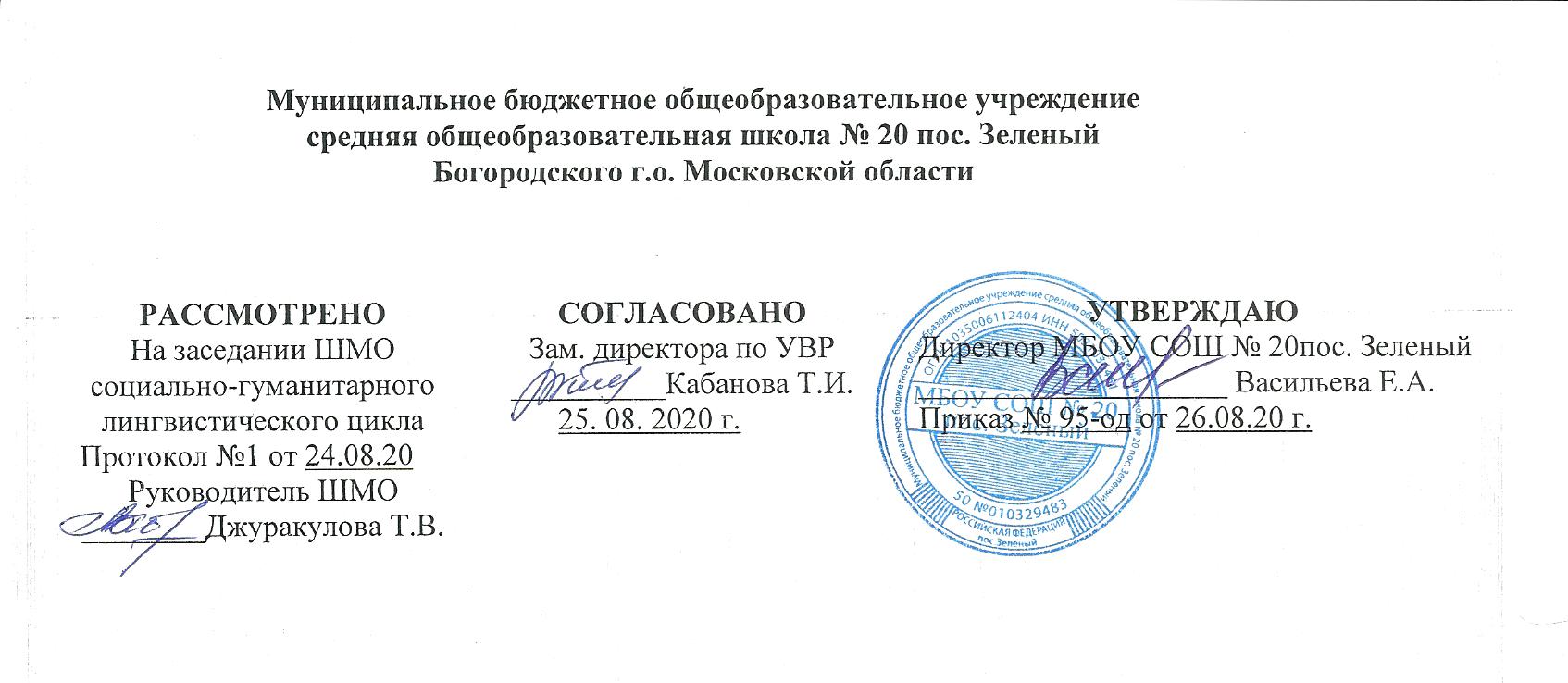                                                                РАБОЧАЯ ПРОГРАММА учебного курса «Английский язык»ФГОСКласс: 2 Уровень образования: основное общее образованиеУровень изучения предмета: базовыйСрок реализации программы: 2020/2021гг.Количество часов по учебному плану:Всего-68 ч/год;  2 ч/неделю  Составитель:  Спиридонова Оксана Сергеевна, учитель английского языка2020 годПояснительная запискаРабочая программа учебного предмета «английский  язык» составлена в соответствии с:                                                                                                                          -  требованиями к результатам освоения основной образовательной программы  начального общего образования, утвержденными федеральным государственным образовательным стандартом начального общего образования (утвержден приказом  Минобрнауки  РФ  от  6 октября 2009 г.        №373) (ФГОС НОО);         -  основной образовательной программой МБОУ СОШ №20 пос. Зеленый;                                                      -   учебным  планом  МБОУ СОШ №20 пос. Зеленый;        -  примерной основной программы по английскому языку для начального общего образования (одобрено Федеральным учебно-методическим объединением по общему образованию, протокол заседаний от 8 апреля 2015 г. № 1/15;                             - федерального перечня учебников, утвержденного приказом Минобрнауки России на 2018-2019 учебный год;        -   авторской программы по английскому языку под редакцией М.В. Вербицкой: Английский язык: программа: 2-4 классы/ М.В. Вербицкая. – М.: Вентана-Граф, 2015. – (Forward).       При реализации рабочей программы используется следующие учебно-методические материалы:Вербицкая М.В. Английский язык: 2 класс: учебник для учащихся общеобразовательных учреждений: в 2ч./[М.В.Вербицкая, Б. Эббс, Э. Уорелл, Э. Уорд]; под ред. Проф. М.В.Вербицкой. – 2-е изд., дораб. – М.: Вентана-Граф: PearsonEducationLimited, 2015– (Forward).Данная линия учебников соответствует Федеральному государственному образовательному о стандарту основного общего образования, одобрена РАО и РАН, имеет гриф «Рекомендовано» и включена в Федеральный перечень, утвержденный приказом Министерства образования и науки Российской Федерации от 31 марта 2014 г. № 253.Изучение иностранного языка в начальной школе направлено на достижение следующих целей: •     формирование умения общаться на английском языке на элементарном уровне  с  учётом  речевых  возможностей  и  потребностей  младших школьников  в  устной  (аудирование  и  говорение)  и  письменной  (чтение  и письмо) формах; •     развитие  речевых,  интеллектуальных и познавательных способностей младших школьников, а также их общеучебных умений; развитие мотивации к дальнейшему овладению английским языком; • воспитание и разностороннее развитие младшего школьника средствами английского языка.•     формирование умения общаться на английском языке на элементарном уровне  с  учётом  речевых  возможностей  и  потребностей  младших школьников  в  устной  (аудирование  и  говорение)  и  письменной  (чтение  и письмо) формах; •     развитие  речевых,  интеллектуальных и познавательных способностей младших школьников, а также их общеучебных умений; развитие мотивации к дальнейшему овладению английским языком; Исходя из сформулированных целей изучение предмета «Английский язык» направлено на решение следующих задач:•  формирование  представлений  об  английском  языке  как  средстве общения; •    освоение элементарных      лингвистических      представлений; •     обеспечение    коммуникативно-психологической    адаптации    младших школьников к  новому языковому миру для преодоления в  дальнейшем психологического барьера и использования английского языка как  средства общения; •     развитие  личностных  качеств  младшего  школьника,  его  внимания, мышления,  памяти  и  воображения  в  процессе  участия  в  моделируемых ситуациях общения, ролевых играх; •     развитие  эмоциональной  сферы  детей  в  процессе  обучающих  игр, учебных спектаклей с использованием английского языка;  •  развитие познавательных способностей, овладение умением координированной  работы  с  разными  компонентами  учебно-методического  комплекта (учебником,  рабочей  тетрадью,  аудиоприложением),  умением  работы  в группе. Формы организации обучения:1)работа в парах;2) работа в группах;3) обучение лексике;4) сюжетные истории;5) образцы диалогов;6) рифмовки, песенки, стишки;7) игры;8) правописание.Количество контрольных работ за курс 2 класса – 4.Содержание учебного предмета «Английский язык» во 2 классеПланируемые предметные результаты освоения предмета «Английский язык» во 2 классе.По окончанию 2 класса обучающиеся выучат:– алфавит, буквы, звуки английского языка;– основные правила чтения и орфографии английского языка;– особенности интонации основных типов предложений;– название страны, родины английского языка, ее столицы;– имена наиболее известных персонажей английских детских литературных произведений;–наизусть рифмованные произведения детского фольклора.Обучающие 2 класса получат возможность научиться: в области аудирования:– понимать на слух речь учителя, одноклассников, основное содержание, доступных по объему текстов, с опорой на зрительную наглядность;в области говорения:– участвовать в элементарном этикетном диалоге (знакомство, поздравление, приветствие);– расспрашивать собеседника, задавая простые вопросы и отвечать на них;– кратко рассказывать о себе, своей семье, друге;– составлять небольшие описания предмета, картинки по образцу;в области чтения:– читать вслух, соблюдая правила произношения и соответствующую интонацию, доступные по объему тексты, построенные на изученном языковом материале;– читать про себя, понимать основное содержание доступных по объему текстов;в области письма и письменной речи:– списывать текст, вставляя в него пропущенные слова;– писать краткое поздравление с опорой на образец.Метапредметные результаты освоения программы по иностранному языкурегулятивные:• в сотрудничестве с учителем ставить новые учебные задачи;• преобразовывать практическую задачу в познавательную;• проявлять познавательную инициативу в учебном сотрудничестве;• самостоятельно учитывать выделенные учителем ориентиры действия в новом учебном материале;• осуществлять констатирующий и предвосхищающий контроль по результату и по способу действия, актуальный контроль на уровне произвольного внимания;• самостоятельно адекватно оценивать правильность выполнения действия и вносить необходимые коррективы в исполнение как по ходу его реализации, так и в конце действия.познавательные• осуществлять расширенный поиск информации с использованием ресурсов библиотек и сети Интернет;• записывать, фиксировать информацию об окружающем мире с помощью инструментов ИКТ;• создавать и преобразовывать модели и схемы;• осознанно и произвольно строить сообщения в устной и письменной форме;• осуществлять синтез как составление целого из частей, самостоятельно достраивая и восполняя недостающие компоненты;• осуществлять сравнение и классификацию, самостоятельно выбирая основания и критерии для указанных логических операций;• строить логическое рассуждение, включающее установление причинно-следственных связей;• произвольно и осознанно владеть общими приёмами решения задач.коммуникативные• учитывать и координировать в сотрудничестве позиции других людей, отличные от собственной;• учитывать разные мнения и интересы и обосновывать собственную позицию;• понимать относительность мнений и подходов к решению проблемы;• аргументировать свою позицию и координировать её с позициями партнёров в сотрудничестве при выработке общего решения в совместной деятельности;• продуктивно содействовать разрешению конфликтов на основе учёта интересов и позиций всех участников;• с учётом целей коммуникации достаточно точно, последовательно и полно передавать партнёру необходимую информацию как ориентир для построения действия;• задавать вопросы, необходимые для организации собственной деятельности и сотрудничества с партнёром;• осуществлять взаимный контроль и оказывать в сотрудничестве необходимую взаимопомощь;• адекватно использовать речь для планирования и регуляции своей деятельности;• адекватно использовать речевые средства для эффективного решения разнообразных коммуникативных задач.Личностные результаты освоения программы по иностранному языкуВ процессе изучения английского языка ученики 2 класса получают знания об истории иностранного языка, обычаях и традициях страны изучаемого языка, учатся самостоятельно приобретать и применять знания в различных ситуациях, работать в группах, аргументировать и отстаивать свою точку зрения, слушать других, пользоваться предметным указателем, словарем для нахождения информации, решать проблемно-поисковые задачи на учебном материале. Деятельностный подход, используемый в курсе, не только развивает познавательный интерес, но и формирует мотивацию для изучения курса английского языка.Во время изучения предмета, курса обучающиеся получат возможность выполнить проект, продуктом которого является: материальный объект (Алфавит-книжка). На страницах этой книги-азбуки - буквы английского языка с картинками и транскрипцией.Лист коррекции  по предмету «Английский язык» во 2 классеЛист коррекции  по предмету «Английский язык» во 2 классеПриложениеКонтрольная работа №1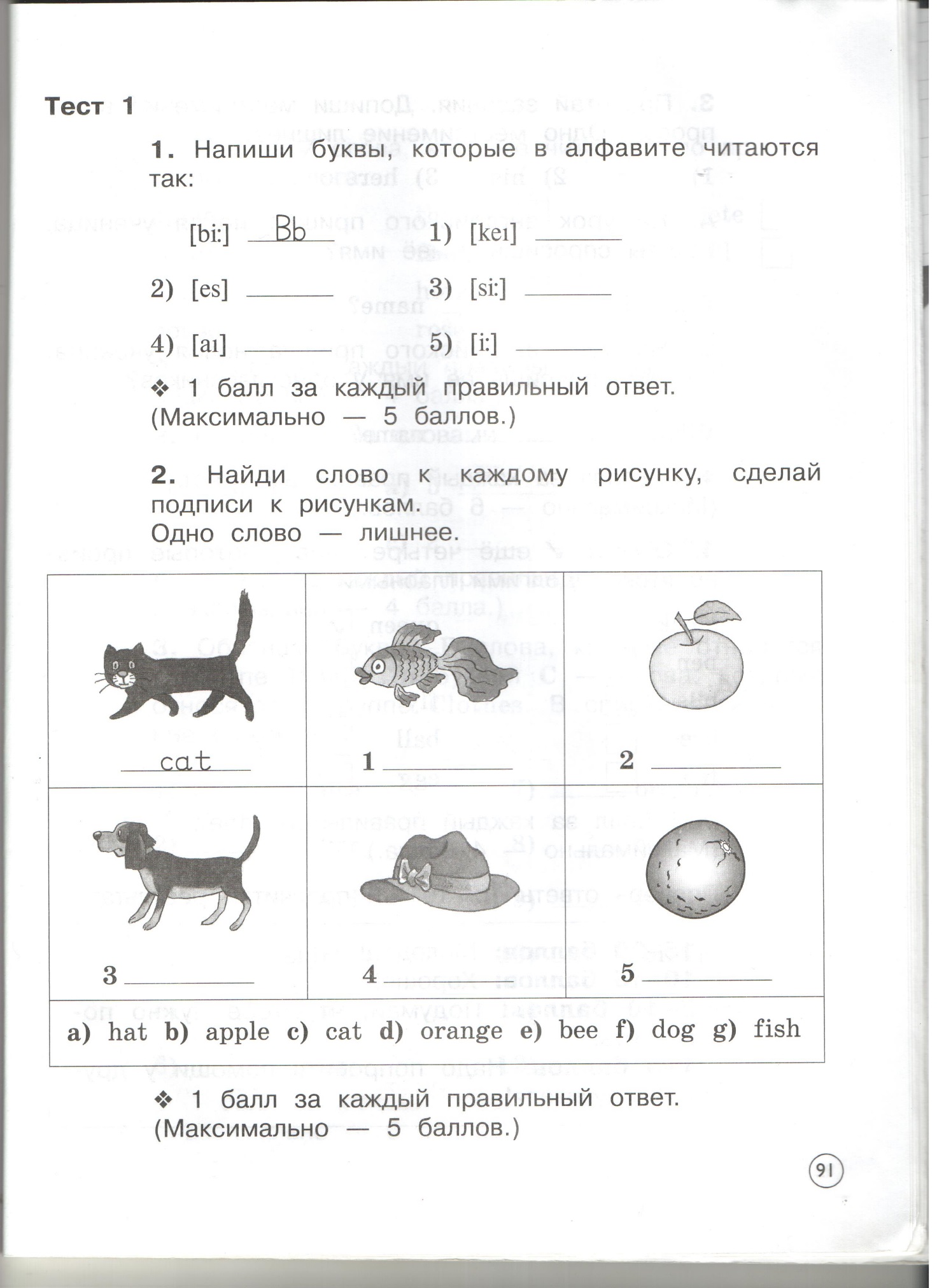 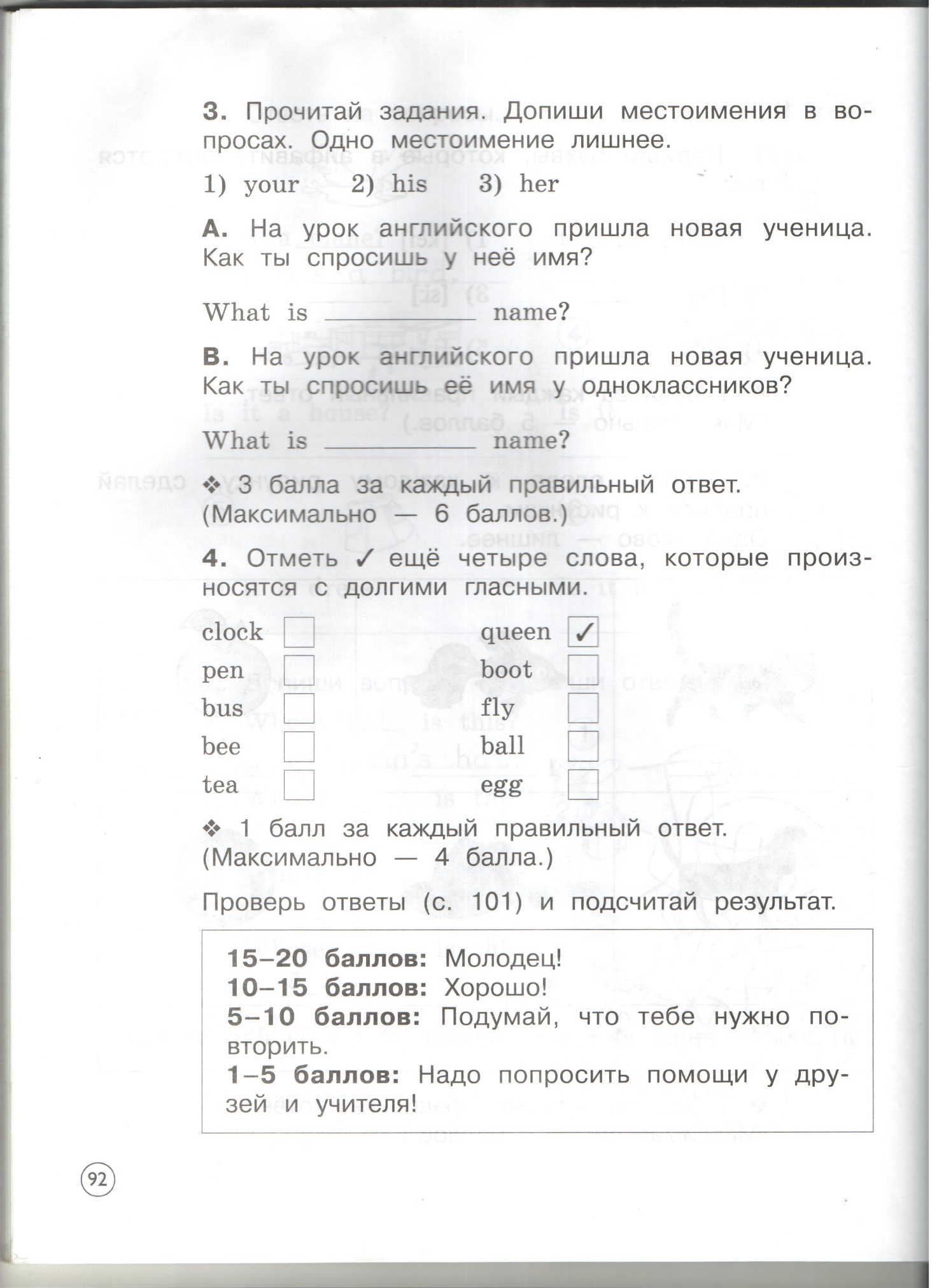 Контрольная работа №2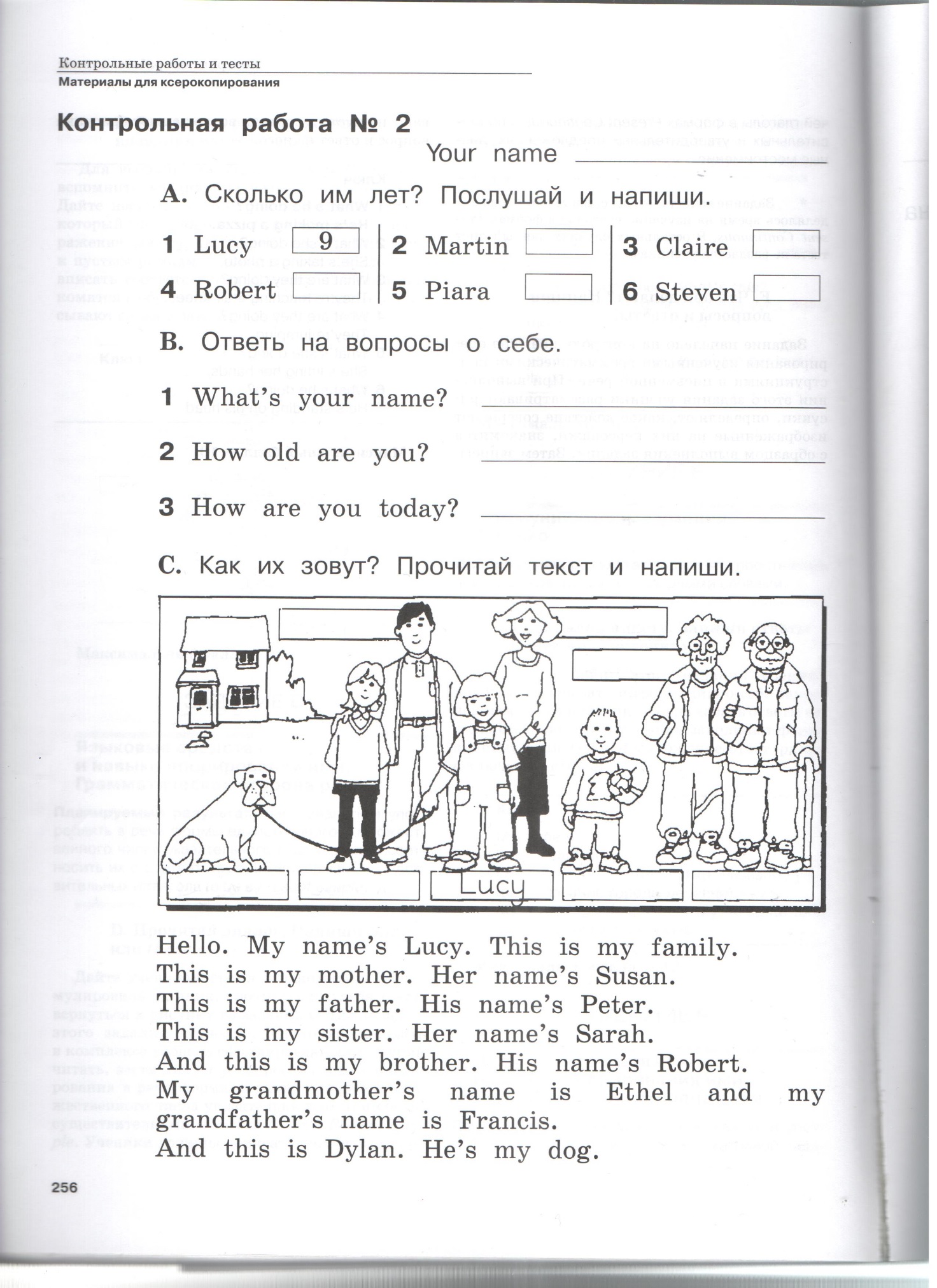 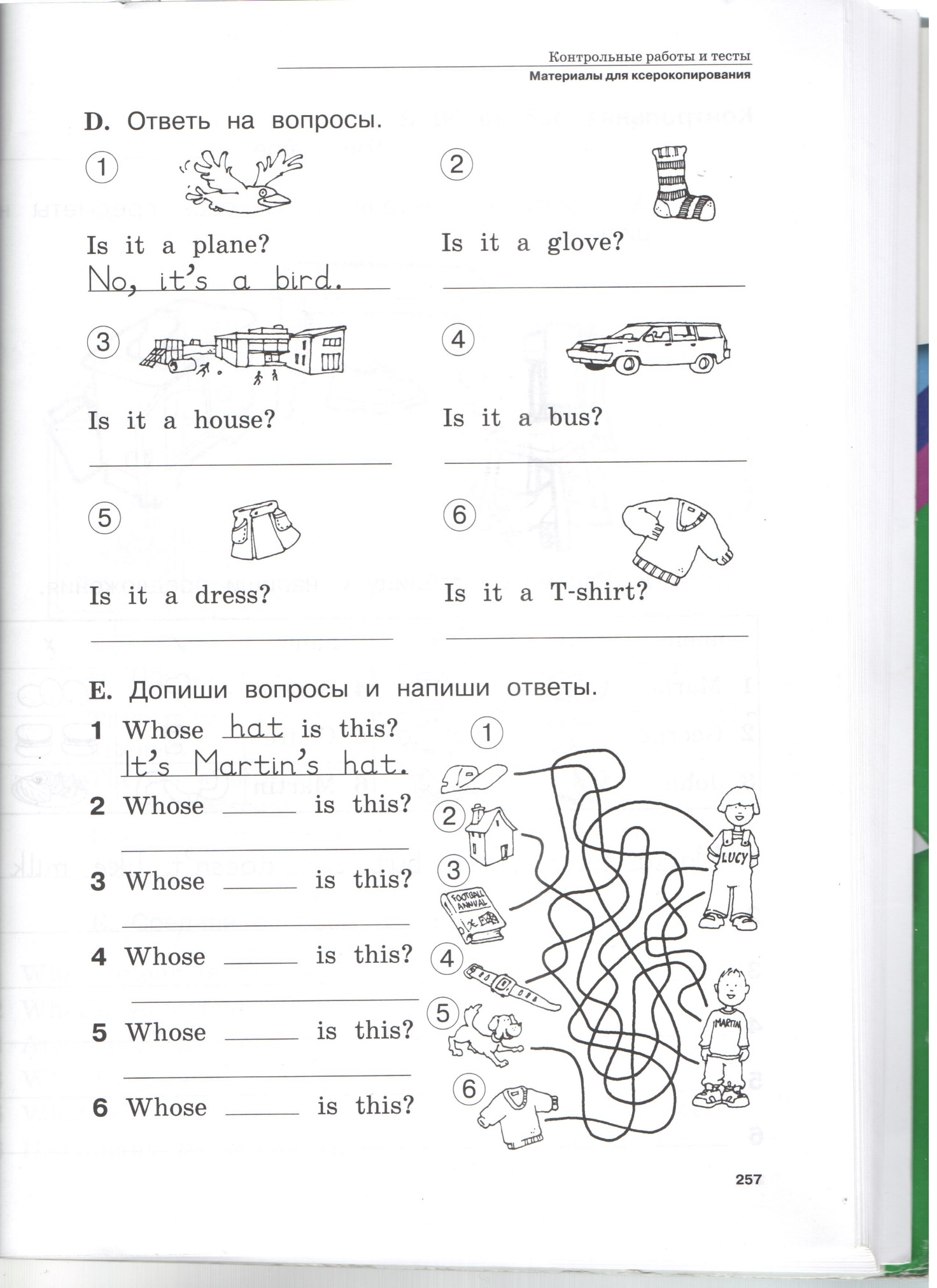 Контрольная работа №3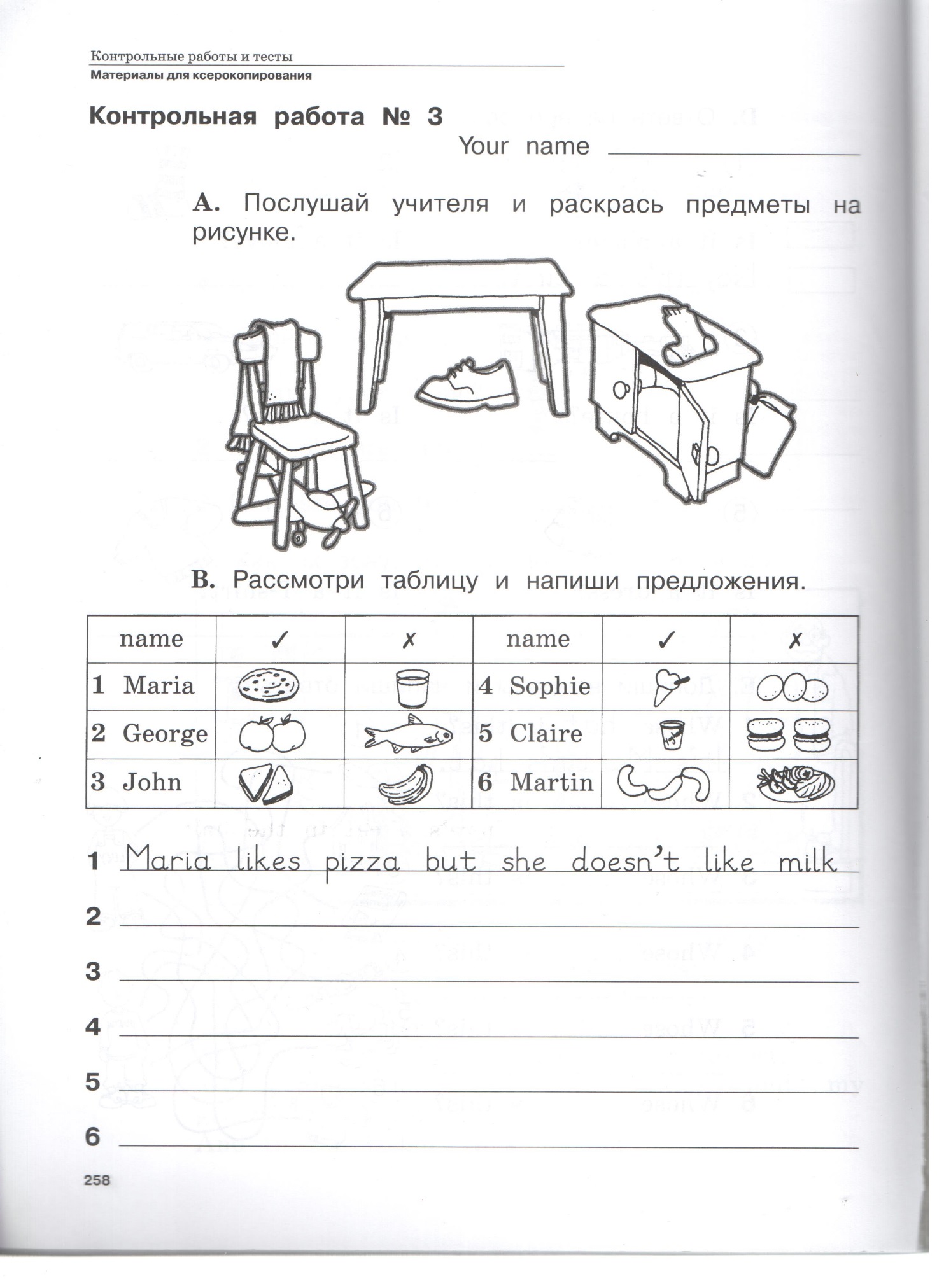 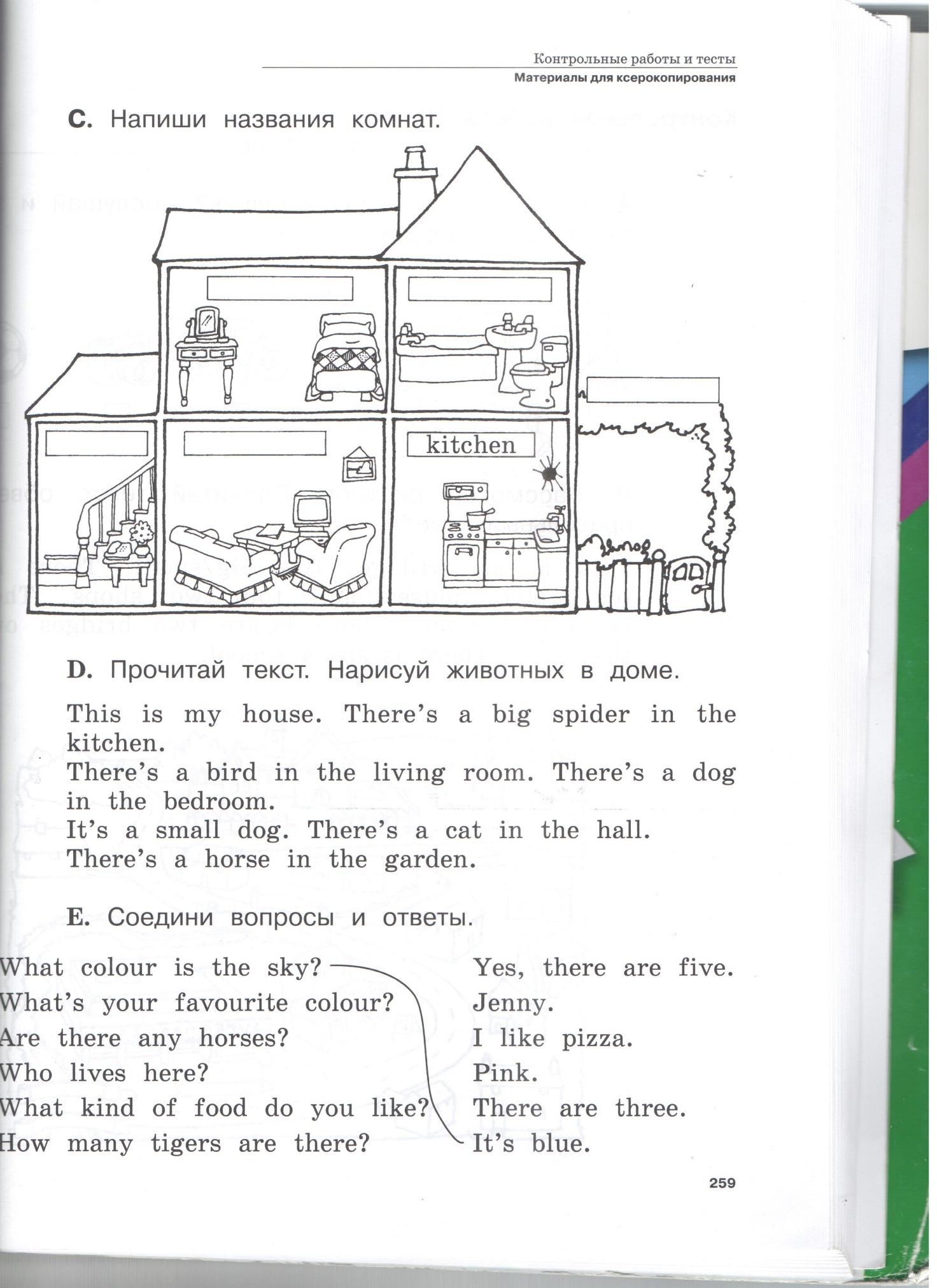 Итоговая контрольная работа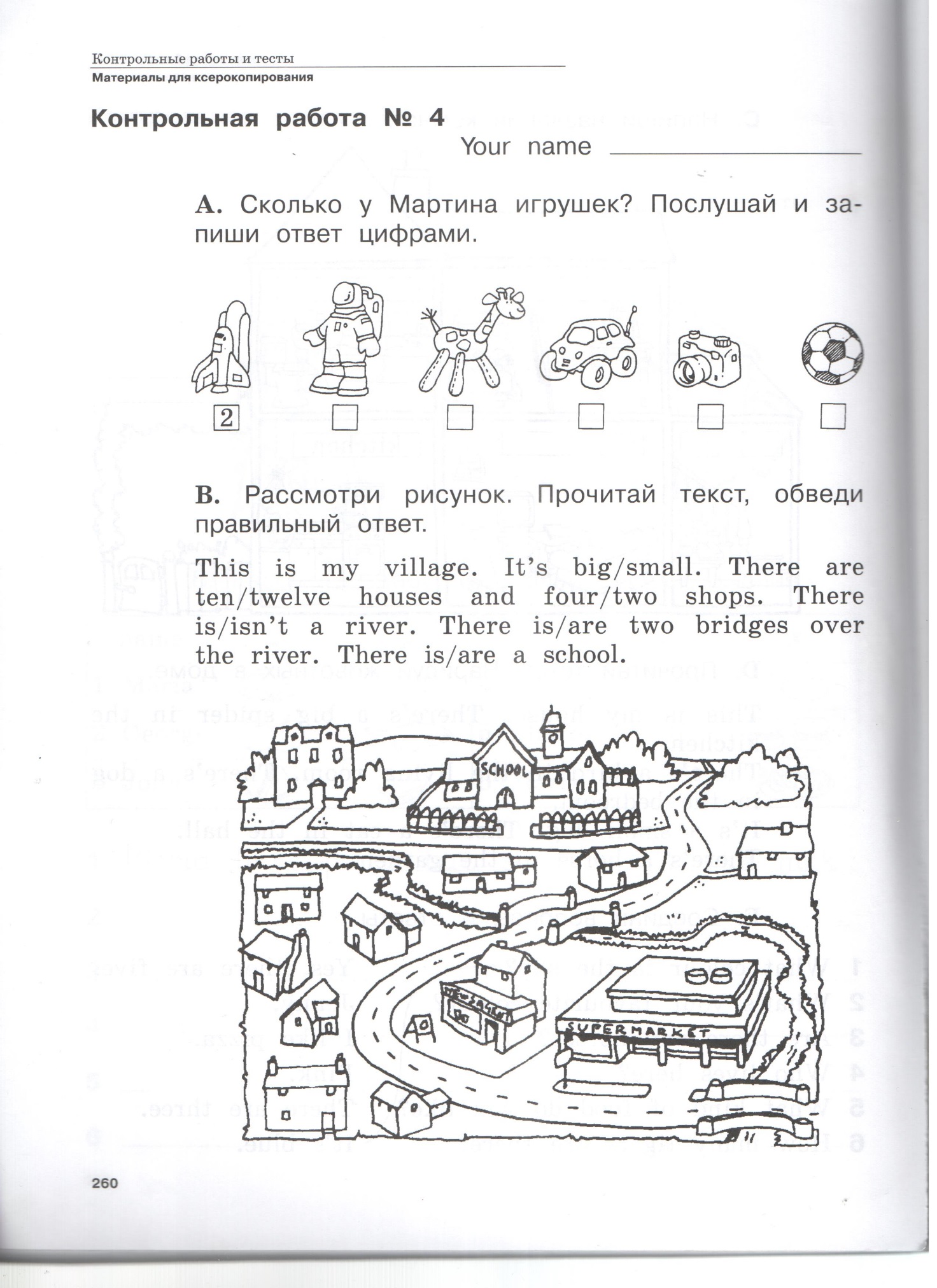 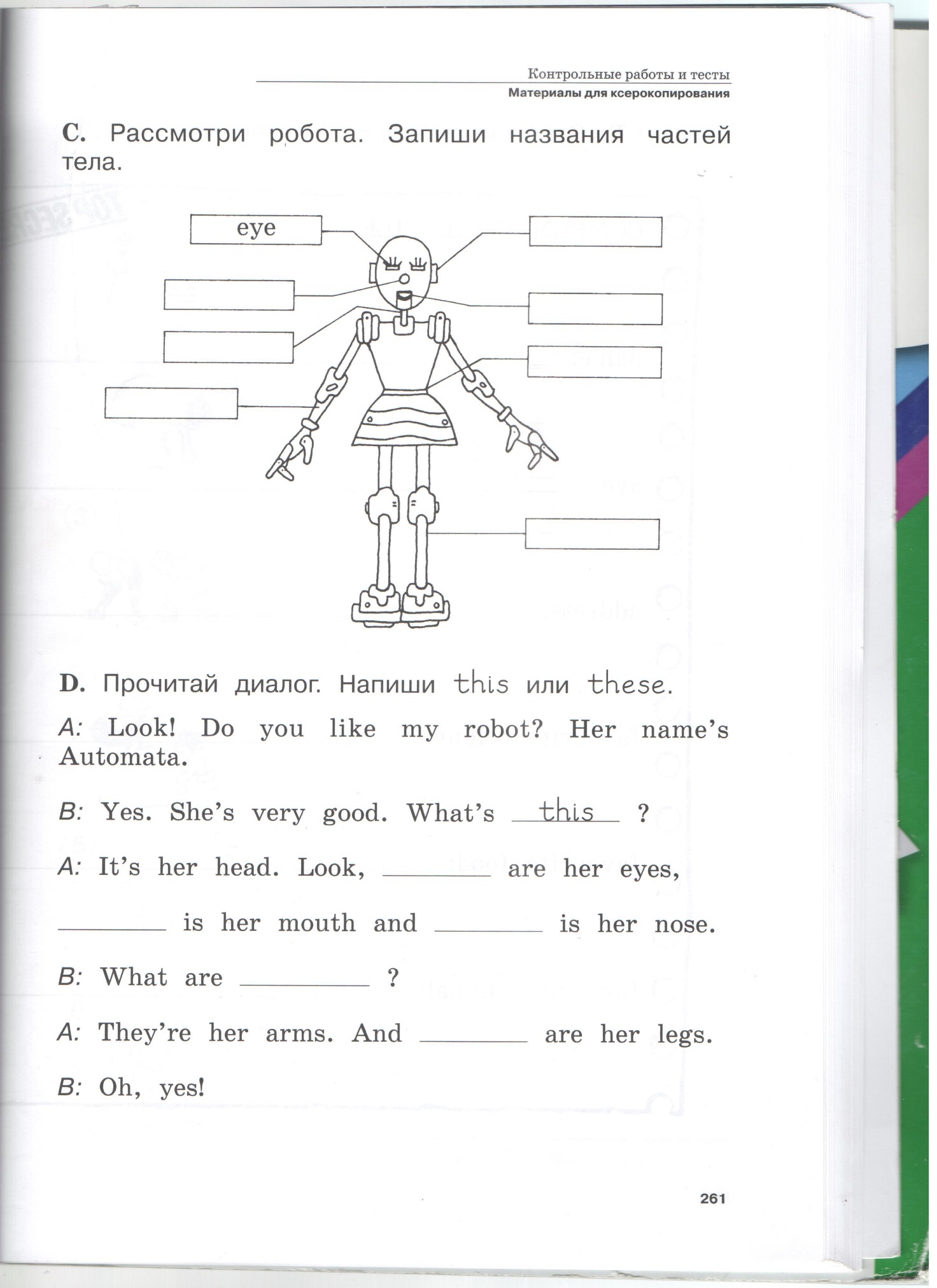 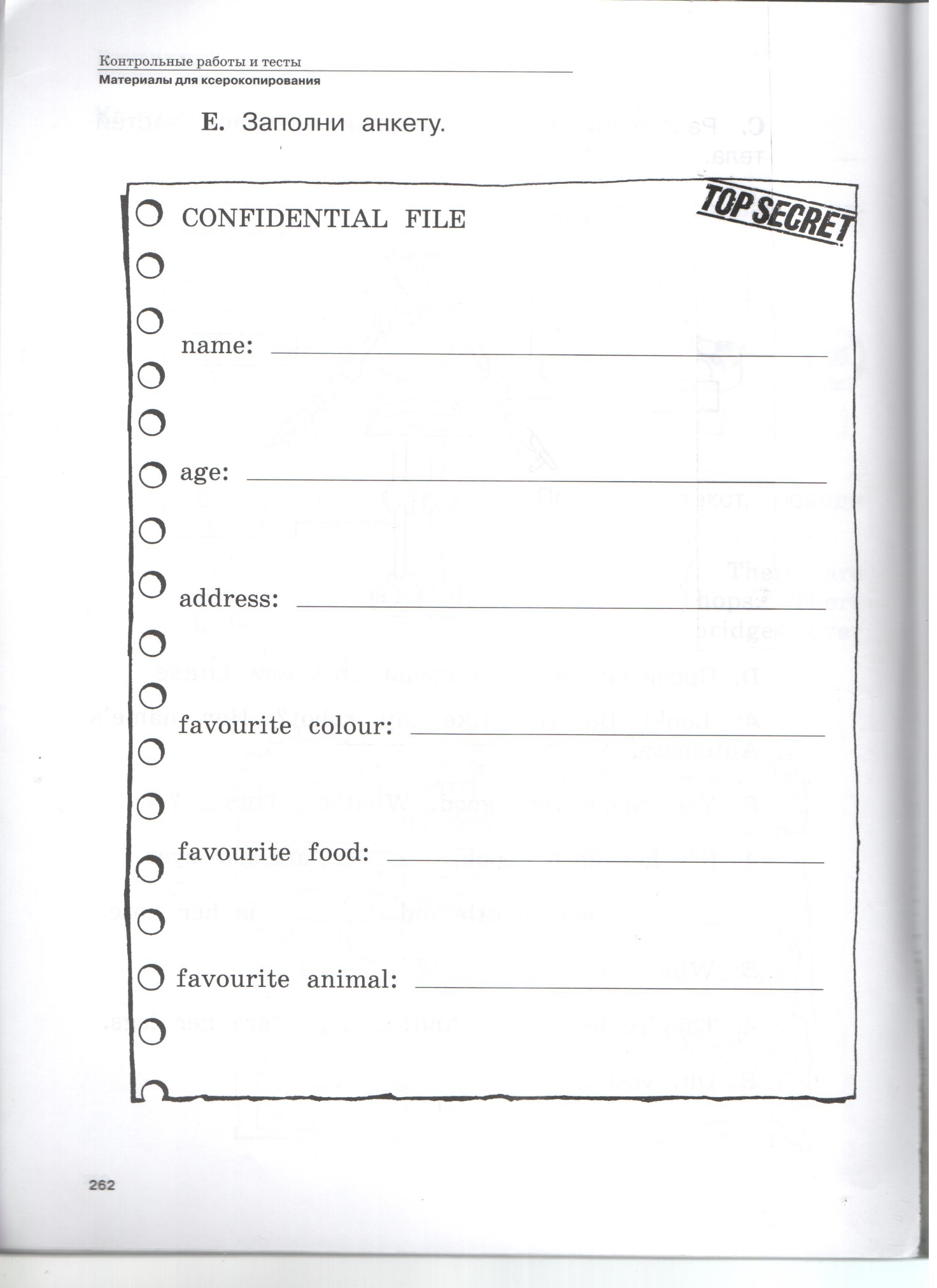 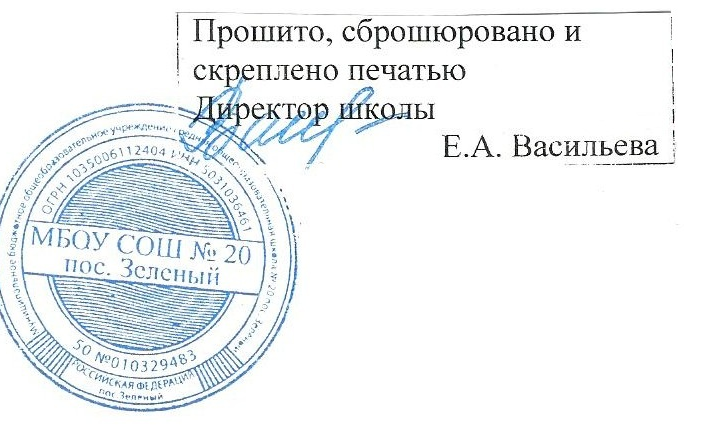 I триместрII триместрIII триместрИтого1214Основное содержание темы/курсаОсновные виды учебной деятельности(характеристика основных видов деятельности ученика)Основные виды учебной деятельности(характеристика основных видов деятельности ученика)Тема№ 1 «Давайте говорить по-английски» (2 часа)Тема№ 1 «Давайте говорить по-английски» (2 часа)Тема№ 1 «Давайте говорить по-английски» (2 часа)Введение нового материала по страноведению.Объяснять личные цели и мотивы изучения языка (на русском языке). Осознать возможности языковой догадки. Учиться работать с учебником, аудио приложением.Воспринимать на слух речь учителя и отвечать на вопросы (на русском); на приветствие (на английском). Воспринимать на слух и произносить звуки и слоги; различать знаки транскрипции и буквы. Графически воспроизводить буквы по образцам, называть их. Работать в группеОбъяснять личные цели и мотивы изучения языка (на русском языке). Осознать возможности языковой догадки. Учиться работать с учебником, аудио приложением.Воспринимать на слух речь учителя и отвечать на вопросы (на русском); на приветствие (на английском). Воспринимать на слух и произносить звуки и слоги; различать знаки транскрипции и буквы. Графически воспроизводить буквы по образцам, называть их. Работать в группеФормирование произносительных навыков: звуки [ı], [æ], [e], [ʊ], [ɒ]; [k], [b], [t]. Ознакомление с буквами Аа, Вb, Кk, ТtОбъяснять личные цели и мотивы изучения языка (на русском языке). Осознать возможности языковой догадки. Учиться работать с учебником, аудио приложением.Воспринимать на слух речь учителя и отвечать на вопросы (на русском); на приветствие (на английском). Воспринимать на слух и произносить звуки и слоги; различать знаки транскрипции и буквы. Графически воспроизводить буквы по образцам, называть их. Работать в группеОбъяснять личные цели и мотивы изучения языка (на русском языке). Осознать возможности языковой догадки. Учиться работать с учебником, аудио приложением.Воспринимать на слух речь учителя и отвечать на вопросы (на русском); на приветствие (на английском). Воспринимать на слух и произносить звуки и слоги; различать знаки транскрипции и буквы. Графически воспроизводить буквы по образцам, называть их. Работать в группеТема№ 2 «Мои увлечения» (2 часа)Тема№ 2 «Мои увлечения» (2 часа)Тема№ 2 «Мои увлечения» (2 часа)Формирование произносительных навыков: звуки [ı], [i:], [ɒ], [ɔ:], [ʊ], [u:]; согласные [h], [θ], [ð]. Знакомство с буквами Ee, Oo, HhВоспроизведение графически и каллиграфически корректно буквы англ. алфавита. сравнение зв. и букв. Произношение и различие на слух зв. англ.яз.Воспринимать на слух приветствие/речь учителя и одноклассников, отвечать 
согласно ситуации общения. Распознавать и воспроизводить слова со слуха, считать до 5. Соотносить графический и звуковой образ слова. Воспринимать на слух и произносить звуки и слоги; различать знаки транскрипции; воспроизводить буквы по образцам, называть их.Воспроизведение графически и каллиграфически корректно буквы англ. алфавита. сравнение зв. и букв. Произношение и различие на слух зв. англ.яз.Воспринимать на слух приветствие/речь учителя и одноклассников, отвечать 
согласно ситуации общения. Распознавать и воспроизводить слова со слуха, считать до 5. Соотносить графический и звуковой образ слова. Воспринимать на слух и произносить звуки и слоги; различать знаки транскрипции; воспроизводить буквы по образцам, называть их.Счёт от 6 до 10. Формирование произносительных навыков: звуки дифтонги: [eı], [əʊ], [ɔı].  Воспроизведение графически и каллиграфически корректно буквы англ. алфавита. сравнение зв. и букв. Произношение и различие на слух зв. англ.яз.Воспринимать на слух приветствие/речь учителя и одноклассников, отвечать 
согласно ситуации общения. Распознавать и воспроизводить слова со слуха, считать до 5. Соотносить графический и звуковой образ слова. Воспринимать на слух и произносить звуки и слоги; различать знаки транскрипции; воспроизводить буквы по образцам, называть их.Воспроизведение графически и каллиграфически корректно буквы англ. алфавита. сравнение зв. и букв. Произношение и различие на слух зв. англ.яз.Воспринимать на слух приветствие/речь учителя и одноклассников, отвечать 
согласно ситуации общения. Распознавать и воспроизводить слова со слуха, считать до 5. Соотносить графический и звуковой образ слова. Воспринимать на слух и произносить звуки и слоги; различать знаки транскрипции; воспроизводить буквы по образцам, называть их.Тема№3 «Давайте познакомимся!» (2 часа)Тема№3 «Давайте познакомимся!» (2 часа)Тема№3 «Давайте познакомимся!» (2 часа)Счёт до 10. Имена собственные.  Формирование произносительных навыков: звуки [aʊ], [f], [d], [g]. Ознакомление с буквами Cc, Dd, Ff, GgВоспроизведение графически и каллиграфически корректно буквы англ. алфавита. сравнение зв. и букв. Произношение и различие на слух зв. англ.яз. Договариваться и приходить к общему решению в совместной деятельности.Воспроизведение графически и каллиграфически корректно буквы англ. алфавита. сравнение зв. и букв. Произношение и различие на слух зв. англ.яз. Договариваться и приходить к общему решению в совместной деятельности.Указательные местоимения this, that. Формирование произносительных навыков: звуки [ɑ:], [ʌ], [з:], [s], [z], [ʤ]. Повторение букв.Воспроизведение графически и каллиграфически корректно буквы англ. алфавита. сравнение зв. и букв. Произношение и различие на слух зв. англ.яз. Договариваться и приходить к общему решению в совместной деятельности.Воспроизведение графически и каллиграфически корректно буквы англ. алфавита. сравнение зв. и букв. Произношение и различие на слух зв. англ.яз. Договариваться и приходить к общему решению в совместной деятельности.Тема№4 «Как зовут твоих друзей?» (2 часа)Тема№4 «Как зовут твоих друзей?» (2 часа)Тема№4 «Как зовут твоих друзей?» (2 часа)Вопрос с what. Формирование произносительных навыков: звуки [aı],  [m], [n], [ŋ]. Ознакомление с буквами Mm, Nn, Ii, UuВоспроизведение графически и каллиграфически корректно буквы англ. алфавита. сравнение зв. и букв. Произношение и различие на слух звуков англ.яз.; умение произносить звуки и слоги; читать транскрипциюВоспроизведение графически и каллиграфически корректно буквы англ. алфавита. сравнение зв. и букв. Произношение и различие на слух звуков англ.яз.; умение произносить звуки и слоги; читать транскрипциюОборот to have got. Формирование произносительных навыков: звуки:  [p], [w], [ʃ], [ʧ]. Ознакомление с буквами Pp, Ss, Ww, XxВоспроизведение графически и каллиграфически корректно буквы англ. алфавита. сравнение зв. и букв. Произношение и различие на слух звуков англ.яз.; умение произносить звуки и слоги; читать транскрипциюВоспроизведение графически и каллиграфически корректно буквы англ. алфавита. сравнение зв. и букв. Произношение и различие на слух звуков англ.яз.; умение произносить звуки и слоги; читать транскрипциюТема№5 «Я могу читать по-английски» (2 часа)Тема№5 «Я могу читать по-английски» (2 часа)Тема№5 «Я могу читать по-английски» (2 часа)Союз and. Формирование произносительных навыков: звуки:  [v], [l], [r].  Ознакомление с буквами  Ll, Jj, Rr, VvУмение догадываться о значении слов, опираясь на знание родного языка. Воспроизведение графически и каллиграфически корректно буквы англ. алфавита. сравнение зв. и букв. Произношение и различие на слух звуков англ.яз.Умение догадываться о значении слов, опираясь на знание родного языка. Воспроизведение графически и каллиграфически корректно буквы англ. алфавита. сравнение зв. и букв. Произношение и различие на слух звуков англ.яз.Беседа о пользе изучения английского языка. Формирование произносительных навыков: согласный [j]. Ознакомление с буквами: Qq, Yy, ZzУмение догадываться о значении слов, опираясь на знание родного языка. Воспроизведение графически и каллиграфически корректно буквы англ. алфавита. сравнение зв. и букв. Произношение и различие на слух звуков англ.яз.Умение догадываться о значении слов, опираясь на знание родного языка. Воспроизведение графически и каллиграфически корректно буквы англ. алфавита. сравнение зв. и букв. Произношение и различие на слух звуков англ.яз.Тема №6 «Я знаю английский алфавит» (2 часа)Тема №6 «Я знаю английский алфавит» (2 часа)Тема №6 «Я знаю английский алфавит» (2 часа)Повторение изученного материалаВоспроизведение графически и каллиграфически корректно буквы англ. алфавита. Сравнение зв. и букв. Произношение и различие на слух зв. англ.яз.Воспроизведение графически и каллиграфически корректно буквы англ. алфавита. Сравнение зв. и букв. Произношение и различие на слух зв. англ.яз.Неопределённый артикль. Буквы: Aa — GgВоспроизведение графически и каллиграфически корректно буквы англ. алфавита. Сравнение зв. и букв. Произношение и различие на слух зв. англ.яз.Воспроизведение графически и каллиграфически корректно буквы англ. алфавита. Сравнение зв. и букв. Произношение и различие на слух зв. англ.яз.Тема№7 «А что у тебя есть?» (2 часа)Тема№7 «А что у тебя есть?» (2 часа)Тема№7 «А что у тебя есть?» (2 часа)Специальный вопрос с what. Оборот to have got. Буквы: Hh — PpВоспроизведение графически и каллиграфически корректно буквы англ. алфавита. сравнение зв. и букв. Произношение и различие на слух зв. англ.яз. Умение воспроизводить наизусть названия букв, знать их последовательность в алфавитеВоспроизведение графически и каллиграфически корректно буквы англ. алфавита. сравнение зв. и букв. Произношение и различие на слух зв. англ.яз. Умение воспроизводить наизусть названия букв, знать их последовательность в алфавитеНазвания англоязычных стран, их столиц. Глагол to be. Оборот to have got. Буквы: Qq — ZzВоспроизведение графически и каллиграфически корректно буквы англ. алфавита. сравнение зв. и букв. Произношение и различие на слух зв. англ.яз. Умение воспроизводить наизусть названия букв, знать их последовательность в алфавитеВоспроизведение графически и каллиграфически корректно буквы англ. алфавита. сравнение зв. и букв. Произношение и различие на слух зв. англ.яз. Умение воспроизводить наизусть названия букв, знать их последовательность в алфавитеТема №8 «Я знаю много английских слов» (2 часа)Тема №8 «Я знаю много английских слов» (2 часа)Тема №8 «Я знаю много английских слов» (2 часа)Полные и краткие формы глагола to be Диалог-расспрос о стране/городе проживания. Воспроизведение графически и каллиграфически корректно буквы англ.  алфавита; сравнение зв. и букв. Произношение и различие на слух зв. англ.яз. Приобретение начальных навыков общения. Освоение начальных лигвистич. представлений. Умение употреблять изученную лексику в речи.Воспроизведение графически и каллиграфически корректно буквы англ.  алфавита; сравнение зв. и букв. Произношение и различие на слух зв. англ.яз. Приобретение начальных навыков общения. Освоение начальных лигвистич. представлений. Умение употреблять изученную лексику в речи.Существительные в формах ед. и мн. ч.  картинкам. Повторение букв и зв.Воспроизведение графически и каллиграфически корректно буквы англ.  алфавита; сравнение зв. и букв. Произношение и различие на слух зв. англ.яз. Приобретение начальных навыков общения. Освоение начальных лигвистич. представлений. Умение употреблять изученную лексику в речи.Воспроизведение графически и каллиграфически корректно буквы англ.  алфавита; сравнение зв. и букв. Произношение и различие на слух зв. англ.яз. Приобретение начальных навыков общения. Освоение начальных лигвистич. представлений. Умение употреблять изученную лексику в речи.Тема №9 «Здравствуй!» (4 часа)Тема №9 «Здравствуй!» (4 часа)Тема №9 «Здравствуй!» (4 часа)Английские имена, фамилии. Правила чтения: ng — [ŋ], th — [θ], or — [ɔ:], o в открытом слоге — [əʊ]Воспроизведение графически и каллиграфически корректно буквы; сравнение звуков и букв. Произношение и различие на слух зв. англ.яз. Умение вести элементарный этикетный диалог. Понимать содержание текста при прослушивании, отвечать на вопросы  с опорой на иллюстрации, повторять за дикторомВоспроизведение графически и каллиграфически корректно буквы; сравнение звуков и букв. Произношение и различие на слух зв. англ.яз. Умение вести элементарный этикетный диалог. Понимать содержание текста при прослушивании, отвечать на вопросы  с опорой на иллюстрации, повторять за дикторомПриветствие и прощаниеПовторение и закрепление  лексико- грамматического материала.Воспроизведение графически и каллиграфически корректно буквы; сравнение звуков и букв. Произношение и различие на слух зв. англ.яз. Умение вести элементарный этикетный диалог. Понимать содержание текста при прослушивании, отвечать на вопросы  с опорой на иллюстрации, повторять за дикторомВоспроизведение графически и каллиграфически корректно буквы; сравнение звуков и букв. Произношение и различие на слух зв. англ.яз. Умение вести элементарный этикетный диалог. Понимать содержание текста при прослушивании, отвечать на вопросы  с опорой на иллюстрации, повторять за дикторомКонтрольная работа  №1Воспроизведение графически и каллиграфически корректно буквы; сравнение звуков и букв. Произношение и различие на слух зв. англ.яз. Умение вести элементарный этикетный диалог. Понимать содержание текста при прослушивании, отвечать на вопросы  с опорой на иллюстрации, повторять за дикторомВоспроизведение графически и каллиграфически корректно буквы; сравнение звуков и букв. Произношение и различие на слух зв. англ.яз. Умение вести элементарный этикетный диалог. Понимать содержание текста при прослушивании, отвечать на вопросы  с опорой на иллюстрации, повторять за дикторомРабота над ошибками. Проект «Словарь в картинках»Воспроизведение графически и каллиграфически корректно буквы; сравнение звуков и букв. Произношение и различие на слух зв. англ.яз. Умение вести элементарный этикетный диалог. Понимать содержание текста при прослушивании, отвечать на вопросы  с опорой на иллюстрации, повторять за дикторомВоспроизведение графически и каллиграфически корректно буквы; сравнение звуков и букв. Произношение и различие на слух зв. англ.яз. Умение вести элементарный этикетный диалог. Понимать содержание текста при прослушивании, отвечать на вопросы  с опорой на иллюстрации, повторять за дикторомТема №10 «Как дела?»  (2 часа)Тема №10 «Как дела?»  (2 часа)Тема №10 «Как дела?»  (2 часа)Составление диалоговВоспроизведение графически и каллиграфически корректно буквы; сравнение зв. и букв. Произношение и различие на слух зв. англ.яз. Умение вести элементарный этикетный диалог.Строить диалогическое высказывание.Воспроизведение графически и каллиграфически корректно буквы; сравнение зв. и букв. Произношение и различие на слух зв. англ.яз. Умение вести элементарный этикетный диалог.Строить диалогическое высказывание.Правила чтения: Aa, Ee, Ii, Oo, Uu, Yy в открытых слогахВоспроизведение графически и каллиграфически корректно буквы; сравнение зв. и букв. Произношение и различие на слух зв. англ.яз. Умение вести элементарный этикетный диалог.Строить диалогическое высказывание.Воспроизведение графически и каллиграфически корректно буквы; сравнение зв. и букв. Произношение и различие на слух зв. англ.яз. Умение вести элементарный этикетный диалог.Строить диалогическое высказывание.Тема №11 «Как тебя зовут?» (2 часа)Тема №11 «Как тебя зовут?» (2 часа)Тема №11 «Как тебя зовут?» (2 часа)Простое предложение со сказуемым в форме Present Simple Tense. Правила чтения: ch — [ʧ]Воспроизведение графически и каллиграфически корректно буквы; сравнение звуков и букв. Произношение и различие на слух звуков англ.яз. Умение вести элементарный этикетный диалог. Умение читать про себя и понимать фразы с изученными конструкциямиВоспроизведение графически и каллиграфически корректно буквы; сравнение звуков и букв. Произношение и различие на слух звуков англ.яз. Умение вести элементарный этикетный диалог. Умение читать про себя и понимать фразы с изученными конструкциямиРассказ о себе (о персонаже) по опорам. Правила чтения: Aa в открытом и закрытом слогахВоспроизведение графически и каллиграфически корректно буквы; сравнение звуков и букв. Произношение и различие на слух звуков англ.яз. Умение вести элементарный этикетный диалог. Умение читать про себя и понимать фразы с изученными конструкциямиВоспроизведение графически и каллиграфически корректно буквы; сравнение звуков и букв. Произношение и различие на слух звуков англ.яз. Умение вести элементарный этикетный диалог. Умение читать про себя и понимать фразы с изученными конструкциямиТема №12 «Семья Бена.» (3 часа)Тема №12 «Семья Бена.» (3 часа)Тема №12 «Семья Бена.» (3 часа)Семья Бена. Правила чтения: th — [ð], [θ].Воспроизведение графически и каллиграфически корректно буквы;  сравнение зв. и букв. Произношение и различие на слух зв. англ.яз. Умение на элементарном уровне рассказывать о своей семье. Умение читать выразительно вслух небольшой текст-описание, составлять описание по аналогии.Воспроизведение графически и каллиграфически корректно буквы;  сравнение зв. и букв. Произношение и различие на слух зв. англ.яз. Умение на элементарном уровне рассказывать о своей семье. Умение читать выразительно вслух небольшой текст-описание, составлять описание по аналогии.Моя семья. Правила чтения: ea, ee — [i:], ere — [eə], e — [e]Воспроизведение графически и каллиграфически корректно буквы;  сравнение зв. и букв. Произношение и различие на слух зв. англ.яз. Умение на элементарном уровне рассказывать о своей семье. Умение читать выразительно вслух небольшой текст-описание, составлять описание по аналогии.Воспроизведение графически и каллиграфически корректно буквы;  сравнение зв. и букв. Произношение и различие на слух зв. англ.яз. Умение на элементарном уровне рассказывать о своей семье. Умение читать выразительно вслух небольшой текст-описание, составлять описание по аналогии.Моя семьяВоспроизведение графически и каллиграфически корректно буквы;  сравнение зв. и букв. Произношение и различие на слух зв. англ.яз. Умение на элементарном уровне рассказывать о своей семье. Умение читать выразительно вслух небольшой текст-описание, составлять описание по аналогии.Воспроизведение графически и каллиграфически корректно буквы;  сравнение зв. и букв. Произношение и различие на слух зв. англ.яз. Умение на элементарном уровне рассказывать о своей семье. Умение читать выразительно вслух небольшой текст-описание, составлять описание по аналогии.Тема №13 «Это что?» (2 часа)Тема №13 «Это что?» (2 часа)Тема №13 «Это что?» (2 часа)What’sthis?Неопределённый артикль. Правила чтения: ch — [ʧ],[k]Воспроизведение графически и каллиграфически корректно буквы; сравнение звуков и букв. Произношение и различие на слух зв. англ.яз. Умение на элементарном уровне рассказывать о друге. Умение дописывать знакомые конструкции по образцу.Воспроизведение графически и каллиграфически корректно буквы; сравнение звуков и букв. Произношение и различие на слух зв. англ.яз. Умение на элементарном уровне рассказывать о друге. Умение дописывать знакомые конструкции по образцу.Письмо другу по переписке. Правила чтения: Ii в открытом и закрытом слогахВоспроизведение графически и каллиграфически корректно буквы; сравнение звуков и букв. Произношение и различие на слух зв. англ.яз. Умение на элементарном уровне рассказывать о друге. Умение дописывать знакомые конструкции по образцу.Воспроизведение графически и каллиграфически корректно буквы; сравнение звуков и букв. Произношение и различие на слух зв. англ.яз. Умение на элементарном уровне рассказывать о друге. Умение дописывать знакомые конструкции по образцу.Тема №14 «Это твоя шляпа?» (1час)Тема №14 «Это твоя шляпа?» (1час)Тема №14 «Это твоя шляпа?» (1час)Притяжательный падеж. Правила чтения: wh + o — [h], wh + a — [w], Oo в открытом и закрытом слогахВоспроизведение графически и каллиграфически корректно буквы; сравнение звуков и букв. Умение вести элементарный диалогУмение сравнивать зв. и буквы. Умение произносить и различать на слух звуки англ.яз. Умение вести элементарный диалог. Воспринимать на слух, понимать общее содержание песни, её мелодию.Воспроизведение графически и каллиграфически корректно буквы; сравнение звуков и букв. Умение вести элементарный диалогУмение сравнивать зв. и буквы. Умение произносить и различать на слух звуки англ.яз. Умение вести элементарный диалог. Воспринимать на слух, понимать общее содержание песни, её мелодию.Тема №15 «С днем рождения, Джилл!» (1 час)Тема №15 «С днем рождения, Джилл!» (1 час)Тема №15 «С днем рождения, Джилл!» (1 час)Специальный вопрос с конструкцией How old… Правила чтения: Uu в открытом и закрытом слогахВоспроизведение графически и каллиграфически корректно буквы; умение произносить и различать на слух звуки. Воспринимать на слух и понимать общее содержание текста с некоторыми новыми словами и конструкциями с опорой на иллюстрациюВоспроизведение графически и каллиграфически корректно буквы; умение произносить и различать на слух звуки. Воспринимать на слух и понимать общее содержание текста с некоторыми новыми словами и конструкциями с опорой на иллюстрациюТема №16 «Цвета» (2 часа)Тема №16 «Цвета» (2 часа)Тема №16 «Цвета» (2 часа)Прилагательные. Правила чтения: y — [aı], [ı], Aa, Ii, Oo, Ee в открытых и закрытых слогахУмение сравнивать звуков и буквы. Умение произноситьи различать на слух звуки англ.яз. Умение вести элементарный диалог. Воспринимать на слух, понимать общее содержание песни, её мелодиюУмение сравнивать звуков и буквы. Умение произноситьи различать на слух звуки англ.яз. Умение вести элементарный диалог. Воспринимать на слух, понимать общее содержание песни, её мелодиюПравописание окончаний существительных. Правила чтения: c + e — [s],  c + u — [k]Умение сравнивать звуков и буквы. Умение произноситьи различать на слух звуки англ.яз. Умение вести элементарный диалог. Воспринимать на слух, понимать общее содержание песни, её мелодиюУмение сравнивать звуков и буквы. Умение произноситьи различать на слух звуки англ.яз. Умение вести элементарный диалог. Воспринимать на слух, понимать общее содержание песни, её мелодиюТема №17 «Наша улица» (2 часа)Тема №17 «Наша улица» (2 часа)Тема №17 «Наша улица» (2 часа)Адрес дома на конверте. Простое и составное глагольные сказуемые в PresentSimpleTense.Умение произносить и различать на слух звуки англ.яз. Умение вести элементарный диалог. Умения списывать предложения. Умение вести элементарный диалог. Умение понимать вопрос, запрашивать информацию об адресе, отвечать на вопрос.Умение произносить и различать на слух звуки англ.яз. Умение вести элементарный диалог. Умения списывать предложения. Умение вести элементарный диалог. Умение понимать вопрос, запрашивать информацию об адресе, отвечать на вопрос.Простое глагольное сказуемое в Present Simple Tense (1–3-е л. Ед. и мн. Ч.). Правила чтения: ou — [aʊ], e/ie — [e]Умение произносить и различать на слух звуки англ.яз. Умение вести элементарный диалог. Умения списывать предложения. Умение вести элементарный диалог. Умение понимать вопрос, запрашивать информацию об адресе, отвечать на вопрос.Умение произносить и различать на слух звуки англ.яз. Умение вести элементарный диалог. Умения списывать предложения. Умение вести элементарный диалог. Умение понимать вопрос, запрашивать информацию об адресе, отвечать на вопрос.Тема №18 «В ванной паук» (2 часа)Тема №18 «В ванной паук» (2 часа)Тема №18 «В ванной паук» (2 часа)Описание комнат в доме. Правила чтения: qu — [kw], ere — [eə]Умение произносить и различать на слух звуки англ.яз. Умение вести элементарный диалог. Умение списывать предложения. Умение кратко описывать картинку, умение описывать свою квартиру.Умение произносить и различать на слух звуки англ.яз. Умение вести элементарный диалог. Умение списывать предложения. Умение кратко описывать картинку, умение описывать свою квартиру.Моя квартираУмение произносить и различать на слух звуки англ.яз. Умение вести элементарный диалог. Умение списывать предложения. Умение кратко описывать картинку, умение описывать свою квартиру.Умение произносить и различать на слух звуки англ.яз. Умение вести элементарный диалог. Умение списывать предложения. Умение кратко описывать картинку, умение описывать свою квартиру.Тема №19 «Я люблю улиток» (5 часов)Тема №19 «Я люблю улиток» (5 часов)Тема №19 «Я люблю улиток» (5 часов)Я люблю улитокУмение рассказывать о привязанностях, выражая отношение к предмету рассказа с опорой и без опоры на иллюстрацию. Умение произносить и различать на слух звуки англ.яз. Умение вести элементарный диалог. Умение списывать предложения. Умение рассказывать о привязанностях, выражая отношение к предмету рассказа с опорой и без опоры на иллюстрацию. Умение произносить и различать на слух звуки англ.яз. Умение вести элементарный диалог. Умение списывать предложения. Настоящее время: отрицательные предложения Умение рассказывать о привязанностях, выражая отношение к предмету рассказа с опорой и без опоры на иллюстрацию. Умение произносить и различать на слух звуки англ.яз. Умение вести элементарный диалог. Умение списывать предложения. Умение рассказывать о привязанностях, выражая отношение к предмету рассказа с опорой и без опоры на иллюстрацию. Умение произносить и различать на слух звуки англ.яз. Умение вести элементарный диалог. Умение списывать предложения. Хобби. Повторение и закрепление  лексико- грамматического материала.Умение рассказывать о привязанностях, выражая отношение к предмету рассказа с опорой и без опоры на иллюстрацию. Умение произносить и различать на слух звуки англ.яз. Умение вести элементарный диалог. Умение списывать предложения. Умение рассказывать о привязанностях, выражая отношение к предмету рассказа с опорой и без опоры на иллюстрацию. Умение произносить и различать на слух звуки англ.яз. Умение вести элементарный диалог. Умение списывать предложения. Контрольная работа №2Умение рассказывать о привязанностях, выражая отношение к предмету рассказа с опорой и без опоры на иллюстрацию. Умение произносить и различать на слух звуки англ.яз. Умение вести элементарный диалог. Умение списывать предложения. Умение рассказывать о привязанностях, выражая отношение к предмету рассказа с опорой и без опоры на иллюстрацию. Умение произносить и различать на слух звуки англ.яз. Умение вести элементарный диалог. Умение списывать предложения.  Анализ контрольной работы №2. Выполнение РНО.Умение рассказывать о привязанностях, выражая отношение к предмету рассказа с опорой и без опоры на иллюстрацию. Умение произносить и различать на слух звуки англ.яз. Умение вести элементарный диалог. Умение списывать предложения. Умение рассказывать о привязанностях, выражая отношение к предмету рассказа с опорой и без опоры на иллюстрацию. Умение произносить и различать на слух звуки англ.яз. Умение вести элементарный диалог. Умение списывать предложения. Тема №20 «Мне нравится пицца»(2 часа)Тема №20 «Мне нравится пицца»(2 часа)Тема №20 «Мне нравится пицца»(2 часа)I like pizza. Мне нравится 
пицца.Умение произносить и различать на слух звуки англ.яз. Умение вести элементарный диалог. Умение списывать предложения. Умение использовать слова по теме «Еда» в простых предложениях. Умение распознавать и употреблять глаголы в Present Simple. Умение читать про себя текстУмение произносить и различать на слух звуки англ.яз. Умение вести элементарный диалог. Умение списывать предложения. Умение использовать слова по теме «Еда» в простых предложениях. Умение распознавать и употреблять глаголы в Present Simple. Умение читать про себя текстЧто любит Софи? Вспомогательный глагол to do и частица not.Умение произносить и различать на слух звуки англ.яз. Умение вести элементарный диалог. Умение списывать предложения. Умение использовать слова по теме «Еда» в простых предложениях. Умение распознавать и употреблять глаголы в Present Simple. Умение читать про себя текстУмение произносить и различать на слух звуки англ.яз. Умение вести элементарный диалог. Умение списывать предложения. Умение использовать слова по теме «Еда» в простых предложениях. Умение распознавать и употреблять глаголы в Present Simple. Умение читать про себя текстТема №21 «Где же это?» (2 часа)Тема №21 «Где же это?» (2 часа)Тема №21 «Где же это?» (2 часа)Предлоги местаУмение произносить и различать на слух звуки англ.яз. Умение вести элементарный диалог. Умение списывать предложения. Умение пользоваться изученными правилами чтенияУмение произносить и различать на слух звуки англ.яз. Умение вести элементарный диалог. Умение списывать предложения. Умение пользоваться изученными правилами чтенияНайди одежду!Умение произносить и различать на слух звуки англ.яз. Умение вести элементарный диалог. Умение списывать предложения. Умение пользоваться изученными правилами чтенияУмение произносить и различать на слух звуки англ.яз. Умение вести элементарный диалог. Умение списывать предложения. Умение пользоваться изученными правилами чтенияТема №22 «Сафари парк» (2 часа)Тема №22 «Сафари парк» (2 часа)Тема №22 «Сафари парк» (2 часа)Сафари-парк.Умение произносить и различать на слух звуки англ.яз. Умение вести элементарный диалог. На элементарном уровне рассказывать о любимом питомце.  Умение списывать предложения. Умение соблюдать особенности интонации. Умение читать про себя.Умение произносить и различать на слух звуки англ.яз. Умение вести элементарный диалог. На элементарном уровне рассказывать о любимом питомце.  Умение списывать предложения. Умение соблюдать особенности интонации. Умение читать про себя.Домашний питомец.Умение произносить и различать на слух звуки англ.яз. Умение вести элементарный диалог. На элементарном уровне рассказывать о любимом питомце.  Умение списывать предложения. Умение соблюдать особенности интонации. Умение читать про себя.Умение произносить и различать на слух звуки англ.яз. Умение вести элементарный диалог. На элементарном уровне рассказывать о любимом питомце.  Умение списывать предложения. Умение соблюдать особенности интонации. Умение читать про себя.Тема №23 «Я делаю робота» (3 часа)Тема №23 «Я делаю робота» (3 часа)Тема №23 «Я делаю робота» (3 часа)Глаголы в Present Continuous TenseВоспринимать со слух и понимать основное содержание диалогического текста с опорой на иллюстрации; умение произносить и различать на слух звуки англ.яз. Умение вести элементарный диалог. Умение списывать предложения. Умение соблюдать особенности интонации. Умение распознавать и употреб. в речи изуч. сущ. с неопред /опред/нулевым артиклем; умение распознавать глаг. в  Present Cont.Воспринимать со слух и понимать основное содержание диалогического текста с опорой на иллюстрации; умение произносить и различать на слух звуки англ.яз. Умение вести элементарный диалог. Умение списывать предложения. Умение соблюдать особенности интонации. Умение распознавать и употреб. в речи изуч. сущ. с неопред /опред/нулевым артиклем; умение распознавать глаг. в  Present Cont.Из каких частей состоит робот?Воспринимать со слух и понимать основное содержание диалогического текста с опорой на иллюстрации; умение произносить и различать на слух звуки англ.яз. Умение вести элементарный диалог. Умение списывать предложения. Умение соблюдать особенности интонации. Умение распознавать и употреб. в речи изуч. сущ. с неопред /опред/нулевым артиклем; умение распознавать глаг. в  Present Cont.Воспринимать со слух и понимать основное содержание диалогического текста с опорой на иллюстрации; умение произносить и различать на слух звуки англ.яз. Умение вести элементарный диалог. Умение списывать предложения. Умение соблюдать особенности интонации. Умение распознавать и употреб. в речи изуч. сущ. с неопред /опред/нулевым артиклем; умение распознавать глаг. в  Present Cont.Определенный и неопределенный артикль a и the.Умение распознавать и употреб. в речи изуч. сущ. с неопред /опред/нулевым артиклем; умение распознавать глаг. в  Present Cont.Умение распознавать и употреб. в речи изуч. сущ. с неопред /опред/нулевым артиклем; умение распознавать глаг. в  Present Cont.Тема №24 «Наша деревня» (3 часа)Тема №24 «Наша деревня» (3 часа)Тема №24 «Наша деревня» (3 часа)Наша деревня.Умение произносить и различать на слух звуки англ.яз., слова. Умение вести элементарный диалог. Умение списывать предложения. Умение соблюдать особенности интонации. Умение распознавать и употрелять в речи изуч. сущ. с неопред /опред/нулевым артиклем; умение распознавать глаг. в  Present Cont.Умение произносить и различать на слух звуки англ.яз., слова. Умение вести элементарный диалог. Умение списывать предложения. Умение соблюдать особенности интонации. Умение распознавать и употрелять в речи изуч. сущ. с неопред /опред/нулевым артиклем; умение распознавать глаг. в  Present Cont.Кто они? Повторение оборота have/has got.Умение произносить и различать на слух звуки англ.яз., слова. Умение вести элементарный диалог. Умение списывать предложения. Умение соблюдать особенности интонации. Умение распознавать и употрелять в речи изуч. сущ. с неопред /опред/нулевым артиклем; умение распознавать глаг. в  Present Cont.Умение произносить и различать на слух звуки англ.яз., слова. Умение вести элементарный диалог. Умение списывать предложения. Умение соблюдать особенности интонации. Умение распознавать и употрелять в речи изуч. сущ. с неопред /опред/нулевым артиклем; умение распознавать глаг. в  Present Cont.В деревне.  Оборот there is/there are.Умение произносить и различать на слух звуки англ.яз., слова. Умение вести элементарный диалог. Умение списывать предложения. Умение соблюдать особенности интонации. Умение распознавать и употрелять в речи изуч. сущ. с неопред /опред/нулевым артиклем; умение распознавать глаг. в  Present Cont.Умение произносить и различать на слух звуки англ.яз., слова. Умение вести элементарный диалог. Умение списывать предложения. Умение соблюдать особенности интонации. Умение распознавать и употрелять в речи изуч. сущ. с неопред /опред/нулевым артиклем; умение распознавать глаг. в  Present Cont.Тема №25 «Мы собираемся на Луну!» (3 часа)Тема №25 «Мы собираемся на Луну!» (3 часа)Тема №25 «Мы собираемся на Луну!» (3 часа)Мы собираемся 
на Луну! Умение произносить и различать на слух звуки англ.яз. Понимать содержание текста при прослушивании Умение вести элементарный диалог. Умение списывать предложения. Умение соблюдать особенности интонации. Умение распознавать и  употреблять  в речи изуч. сущ. с неопред /опред/нулевым артиклем; умение распознавать глаг. в  Present Cont. Читать про себя небольшой текст со знакомыми конструкциями и заполнять таблицу на его основе. Применять изученные правила чтения.Ставить вопросы, обращаться за помощью, формулировать свои затруднения. Задавать вопросы и отвечать на них с опорой на иллюстрации.Умение произносить и различать на слух звуки англ.яз. Понимать содержание текста при прослушивании Умение вести элементарный диалог. Умение списывать предложения. Умение соблюдать особенности интонации. Умение распознавать и  употреблять  в речи изуч. сущ. с неопред /опред/нулевым артиклем; умение распознавать глаг. в  Present Cont. Читать про себя небольшой текст со знакомыми конструкциями и заполнять таблицу на его основе. Применять изученные правила чтения.Ставить вопросы, обращаться за помощью, формулировать свои затруднения. Задавать вопросы и отвечать на них с опорой на иллюстрации.Present Continuous Tense. Образование утвердительных предложений.Умение произносить и различать на слух звуки англ.яз. Понимать содержание текста при прослушивании Умение вести элементарный диалог. Умение списывать предложения. Умение соблюдать особенности интонации. Умение распознавать и  употреблять  в речи изуч. сущ. с неопред /опред/нулевым артиклем; умение распознавать глаг. в  Present Cont. Читать про себя небольшой текст со знакомыми конструкциями и заполнять таблицу на его основе. Применять изученные правила чтения.Ставить вопросы, обращаться за помощью, формулировать свои затруднения. Задавать вопросы и отвечать на них с опорой на иллюстрации.Умение произносить и различать на слух звуки англ.яз. Понимать содержание текста при прослушивании Умение вести элементарный диалог. Умение списывать предложения. Умение соблюдать особенности интонации. Умение распознавать и  употреблять  в речи изуч. сущ. с неопред /опред/нулевым артиклем; умение распознавать глаг. в  Present Cont. Читать про себя небольшой текст со знакомыми конструкциями и заполнять таблицу на его основе. Применять изученные правила чтения.Ставить вопросы, обращаться за помощью, формулировать свои затруднения. Задавать вопросы и отвечать на них с опорой на иллюстрации.Первые полёты в космос.Умение произносить и различать на слух звуки англ.яз. Понимать содержание текста при прослушивании Умение вести элементарный диалог. Умение списывать предложения. Умение соблюдать особенности интонации. Умение распознавать и  употреблять  в речи изуч. сущ. с неопред /опред/нулевым артиклем; умение распознавать глаг. в  Present Cont. Читать про себя небольшой текст со знакомыми конструкциями и заполнять таблицу на его основе. Применять изученные правила чтения.Ставить вопросы, обращаться за помощью, формулировать свои затруднения. Задавать вопросы и отвечать на них с опорой на иллюстрации.Умение произносить и различать на слух звуки англ.яз. Понимать содержание текста при прослушивании Умение вести элементарный диалог. Умение списывать предложения. Умение соблюдать особенности интонации. Умение распознавать и  употреблять  в речи изуч. сущ. с неопред /опред/нулевым артиклем; умение распознавать глаг. в  Present Cont. Читать про себя небольшой текст со знакомыми конструкциями и заполнять таблицу на его основе. Применять изученные правила чтения.Ставить вопросы, обращаться за помощью, формулировать свои затруднения. Задавать вопросы и отвечать на них с опорой на иллюстрации.Тема №26 «Я стою на голове»  (3 часа)Тема №26 «Я стою на голове»  (3 часа)Тема №26 «Я стою на голове»  (3 часа)Части тела.Умение произносить и различать на слух предложения англ.яз. Воспринимать на слух и понимать содержание текста. Умение вести элементарный диалог. Умение списывать предложения. Умение соблюдать особенности интонации. Умение распознавать и употреблять в речи изуч. сущ. с неопред /опред/нулевым артиклем; умение распознавать глаг. в  Present Cont.Умение произносить и различать на слух предложения англ.яз. Воспринимать на слух и понимать содержание текста. Умение вести элементарный диалог. Умение списывать предложения. Умение соблюдать особенности интонации. Умение распознавать и употреблять в речи изуч. сущ. с неопред /опред/нулевым артиклем; умение распознавать глаг. в  Present Cont.Что делает Салли? Умение произносить и различать на слух предложения англ.яз. Воспринимать на слух и понимать содержание текста. Умение вести элементарный диалог. Умение списывать предложения. Умение соблюдать особенности интонации. Умение распознавать и употреблять в речи изуч. сущ. с неопред /опред/нулевым артиклем; умение распознавать глаг. в  Present Cont.Умение произносить и различать на слух предложения англ.яз. Воспринимать на слух и понимать содержание текста. Умение вести элементарный диалог. Умение списывать предложения. Умение соблюдать особенности интонации. Умение распознавать и употреблять в речи изуч. сущ. с неопред /опред/нулевым артиклем; умение распознавать глаг. в  Present Cont.Вопросительные предложения в Present Continuous Tense.Умение произносить и различать на слух предложения англ.яз. Воспринимать на слух и понимать содержание текста. Умение вести элементарный диалог. Умение списывать предложения. Умение соблюдать особенности интонации. Умение распознавать и употреблять в речи изуч. сущ. с неопред /опред/нулевым артиклем; умение распознавать глаг. в  Present Cont.Умение произносить и различать на слух предложения англ.яз. Воспринимать на слух и понимать содержание текста. Умение вести элементарный диалог. Умение списывать предложения. Умение соблюдать особенности интонации. Умение распознавать и употреблять в речи изуч. сущ. с неопред /опред/нулевым артиклем; умение распознавать глаг. в  Present Cont.Тема №27 «Друзья по переписке» (3 часа)Тема №27 «Друзья по переписке» (3 часа)Тема №27 «Друзья по переписке» (3 часа)Друзья по переписке.Умение произносить и различать на слух предложения англ.яз: Воспринимать на слух и понимать содержание текста. Умение вести элементарный диалог. Умение списывать предложения. Умение соблюдать особенности интонации. Умение распознавать и употреблять  в речи изуч. сущ. с неопред /опред/нулевым артиклем; умение распознавать глаг. в  Present Cont.Умение произносить и различать на слух предложения англ.яз: Воспринимать на слух и понимать содержание текста. Умение вести элементарный диалог. Умение списывать предложения. Умение соблюдать особенности интонации. Умение распознавать и употреблять  в речи изуч. сущ. с неопред /опред/нулевым артиклем; умение распознавать глаг. в  Present Cont.Где ты живешь?Умение произносить и различать на слух предложения англ.яз: Воспринимать на слух и понимать содержание текста. Умение вести элементарный диалог. Умение списывать предложения. Умение соблюдать особенности интонации. Умение распознавать и употреблять  в речи изуч. сущ. с неопред /опред/нулевым артиклем; умение распознавать глаг. в  Present Cont.Умение произносить и различать на слух предложения англ.яз: Воспринимать на слух и понимать содержание текста. Умение вести элементарный диалог. Умение списывать предложения. Умение соблюдать особенности интонации. Умение распознавать и употреблять  в речи изуч. сущ. с неопред /опред/нулевым артиклем; умение распознавать глаг. в  Present Cont.Вопросительные слова. Образование общих и специальных вопросов.Умение произносить и различать на слух предложения англ.яз: Воспринимать на слух и понимать содержание текста. Умение вести элементарный диалог. Умение списывать предложения. Умение соблюдать особенности интонации. Умение распознавать и употреблять  в речи изуч. сущ. с неопред /опред/нулевым артиклем; умение распознавать глаг. в  Present Cont.Умение произносить и различать на слух предложения англ.яз: Воспринимать на слух и понимать содержание текста. Умение вести элементарный диалог. Умение списывать предложения. Умение соблюдать особенности интонации. Умение распознавать и употреблять  в речи изуч. сущ. с неопред /опред/нулевым артиклем; умение распознавать глаг. в  Present Cont.Тема №28 «Улыбнитесь, пожалуйста!» (5 часов)Тема №28 «Улыбнитесь, пожалуйста!» (5 часов)Тема №28 «Улыбнитесь, пожалуйста!» (5 часов)Улыбнитесь, пожалуйста! Чей это альбом?Умение произносить и различать на слух предложения англ.яз. Воспринимать на слух и понимать содержание текста. Умение вести элементарный диалог. Умение списывать предложения.Умение произносить и различать на слух предложения англ.яз. Воспринимать на слух и понимать содержание текста. Умение вести элементарный диалог. Умение списывать предложения.Друзья в Москве.Умение произносить и различать на слух предложения англ.яз. Воспринимать на слух и понимать содержание текста. Умение вести элементарный диалог. Умение списывать предложения.Умение произносить и различать на слух предложения англ.яз. Воспринимать на слух и понимать содержание текста. Умение вести элементарный диалог. Умение списывать предложения.Повторение изученного материала. Подготовка к контрольной работеУмение произносить и различать на слух предложения англ.яз. Воспринимать на слух и понимать содержание текста. Умение вести элементарный диалог. Умение списывать предложения.Умение произносить и различать на слух предложения англ.яз. Воспринимать на слух и понимать содержание текста. Умение вести элементарный диалог. Умение списывать предложения.Контрольная работа № 3Умение распознавать и употреблять в речи изуч. сущ. с неопред /опред/нулевым артиклем; умение распознавать глаг. в  Present Cont. Умение делать подписи к фотографиям. Умение читать про себя. Умение рассказывать о себе, оперируя знакомыми конструкциями и словами.Умение распознавать и употреблять в речи изуч. сущ. с неопред /опред/нулевым артиклем; умение распознавать глаг. в  Present Cont. Умение делать подписи к фотографиям. Умение читать про себя. Умение рассказывать о себе, оперируя знакомыми конструкциями и словами.Анализ контрольной работы №3. Выполнение РНО.Умение распознавать и употреблять в речи изуч. сущ. с неопред /опред/нулевым артиклем; умение распознавать глаг. в  Present Cont. Умение делать подписи к фотографиям. Умение читать про себя. Умение рассказывать о себе, оперируя знакомыми конструкциями и словами.Умение распознавать и употреблять в речи изуч. сущ. с неопред /опред/нулевым артиклем; умение распознавать глаг. в  Present Cont. Умение делать подписи к фотографиям. Умение читать про себя. Умение рассказывать о себе, оперируя знакомыми конструкциями и словами.                                              Календарно-тематическое планирование "Английский язык" 2 классы                                              Календарно-тематическое планирование "Английский язык" 2 классы                                              Календарно-тематическое планирование "Английский язык" 2 классы                                              Календарно-тематическое планирование "Английский язык" 2 классы                                              Календарно-тематическое планирование "Английский язык" 2 классы                                              Календарно-тематическое планирование "Английский язык" 2 классы                                              Календарно-тематическое планирование "Английский язык" 2 классы                                              Календарно-тематическое планирование "Английский язык" 2 классы№ урока п/п№ урока в трим.Тема урокаПланируемые срокипроведения2А, 2Б, Дата проведения по факту 2АДата проведения по факту 2БПримечание-коррекция программыПримечание-коррекция программы1 триместр – 10 недель , 20 уроков1 триместр – 10 недель , 20 уроков1 триместр – 10 недель , 20 уроков1 триместр – 10 недель , 20 уроков1 триместр – 10 недель , 20 уроков1 триместр – 10 недель , 20 уроков1 триместр – 10 недель , 20 уроков1 триместр – 10 недель , 20 уроковТема№ 1 «Давайте говорить по-английски» (2 часа)Тема№ 1 «Давайте говорить по-английски» (2 часа)Тема№ 1 «Давайте говорить по-английски» (2 часа)Тема№ 1 «Давайте говорить по-английски» (2 часа)Тема№ 1 «Давайте говорить по-английски» (2 часа)Тема№ 1 «Давайте говорить по-английски» (2 часа)Тема№ 1 «Давайте говорить по-английски» (2 часа)Тема№ 1 «Давайте говорить по-английски» (2 часа)11Инструктаж по ТБ ИОТ №01, 03, 04.  Введение нового материала по страноведению.01.09. 01.09 01.0922Формирование произносительных навыков: звуки [ı], [æ], [e], [ʊ], [ɒ]; [k], [b], [t]. Ознакомление с буквами Аа, Вb, Кk, Тt03.09. 03.09 03.0933Формирование произносительных навыков: звуки [ı], [i:], [ɒ], [ɔ:], [ʊ], [u:]; согласные [h], [θ], [ð]. Знакомство с буквами Ee, Oo, Hh 08.09. 08.09 08.0944Счёт от 6 до 10. Формирование произносительных навыков: звуки дифтонги: [eı], [əʊ], [ɔı].  10.09. 10.09 10.09Тема№3 «Давайте познакомимся!» (2 часа)Тема№3 «Давайте познакомимся!» (2 часа)Тема№3 «Давайте познакомимся!» (2 часа)Тема№3 «Давайте познакомимся!» (2 часа)Тема№3 «Давайте познакомимся!» (2 часа)Тема№3 «Давайте познакомимся!» (2 часа)Тема№3 «Давайте познакомимся!» (2 часа)Тема№3 «Давайте познакомимся!» (2 часа)55Счёт до 10. Имена собственные.  Формирование произносительных навыков: звуки [aʊ], [f], [d], [g]. Ознакомление с буквами Cc, Dd, Ff, Gg15.09. 15.09 15.0966Указательные местоимения this, that. Формирование произносительных навыков: звуки [ɑ:], [ʌ], [з:], [s], [z], [ʤ]. Повторение букв.17.09. 17.09 17.09Тема №4 «Как зовут твоих друзей?» (2 часа)Тема №4 «Как зовут твоих друзей?» (2 часа)Тема №4 «Как зовут твоих друзей?» (2 часа)Тема №4 «Как зовут твоих друзей?» (2 часа)Тема №4 «Как зовут твоих друзей?» (2 часа)Тема №4 «Как зовут твоих друзей?» (2 часа)Тема №4 «Как зовут твоих друзей?» (2 часа)Тема №4 «Как зовут твоих друзей?» (2 часа)77Вопрос с what. Формирование произносительных навыков: звуки [aı],  [m], [n], [ŋ]. Ознакомление с буквами Mm, Nn, Ii, Uu22.09. 22.09 22.0988Оборот to have got. Формирование произносительных навыков: звуки:  [p], [w], [ʃ], [ʧ]. Ознакомление с буквами Pp, Ss, Ww, Xx24.09. 24.09 24.09Тема №5 «Я могу читать по-английски» (2 часа)Тема №5 «Я могу читать по-английски» (2 часа)Тема №5 «Я могу читать по-английски» (2 часа)Тема №5 «Я могу читать по-английски» (2 часа)Тема №5 «Я могу читать по-английски» (2 часа)Тема №5 «Я могу читать по-английски» (2 часа)Тема №5 «Я могу читать по-английски» (2 часа)Тема №5 «Я могу читать по-английски» (2 часа)99Союз and. Формирование произносительных навыков: звуки:  [v], [l], [r].  Ознакомление с буквами  Ll, Jj, Rr, Vv29.09. 29.09 29.091010Беседа о пользе изучения английского языка. Формирование произносительных навыков: согласный [j]. Ознакомление с буквами: Qq, Yy, Zz01.10. 01.10 01.10Раздел №6 «Я знаю английский алфавит» (2 часа)Раздел №6 «Я знаю английский алфавит» (2 часа)Раздел №6 «Я знаю английский алфавит» (2 часа)Раздел №6 «Я знаю английский алфавит» (2 часа)Раздел №6 «Я знаю английский алфавит» (2 часа)Раздел №6 «Я знаю английский алфавит» (2 часа)Раздел №6 «Я знаю английский алфавит» (2 часа)Раздел №6 «Я знаю английский алфавит» (2 часа)1111Повторение изученного материала12.10. 13.10 13.101212Неопределённый артикль. Буквы: Aa — Gg15.10. 15.10 15.10Раздел №7 «А что у тебя есть?» (2 часа)Раздел №7 «А что у тебя есть?» (2 часа)Раздел №7 «А что у тебя есть?» (2 часа)Раздел №7 «А что у тебя есть?» (2 часа)Раздел №7 «А что у тебя есть?» (2 часа)Раздел №7 «А что у тебя есть?» (2 часа)Раздел №7 «А что у тебя есть?» (2 часа)Раздел №7 «А что у тебя есть?» (2 часа)1313Специальный вопрос с what. Оборот to have got. Буквы: Hh — Pp20.10. 20.10 20.101414Названия англоязычных стран, их столиц. Глагол to be. Оборот to have got. Буквы: Qq — Zz22.10. 22.10 22.10Тема №8 «Я знаю много английских слов» (2 часа)Тема №8 «Я знаю много английских слов» (2 часа)Тема №8 «Я знаю много английских слов» (2 часа)Тема №8 «Я знаю много английских слов» (2 часа)Тема №8 «Я знаю много английских слов» (2 часа)Тема №8 «Я знаю много английских слов» (2 часа)Тема №8 «Я знаю много английских слов» (2 часа)Тема №8 «Я знаю много английских слов» (2 часа)1515Полные и краткие формы глагола to be Диалог-расспрос о стране/городе проживания. 27.10. 27.10 27.101616Существительные в формах ед. и мн. ч.  картинкам. Повторение букв и зв.29.10. 29.10 29.10Тема №9 «Здравствуй! HELLO! » (4 часа)Тема №9 «Здравствуй! HELLO! » (4 часа)Тема №9 «Здравствуй! HELLO! » (4 часа)Тема №9 «Здравствуй! HELLO! » (4 часа)Тема №9 «Здравствуй! HELLO! » (4 часа)Тема №9 «Здравствуй! HELLO! » (4 часа)Тема №9 «Здравствуй! HELLO! » (4 часа)Тема №9 «Здравствуй! HELLO! » (4 часа)1717Английские имена, фамилии. Правила чтения: ng — [ŋ], th — [θ], or — [ɔ:], o в открытом слоге — [əʊ]03.11. 03.11 03.111818Контрольная работа №105.11. 10.11 10.111919Работа над ошибками. Проект «Словарь в картинках»10.11. 12.11 12.112020Приветствие и прощание. Повторение и закрепление лексико-грамматического материала.12.11. 05.11 05.112 триместр - 12 недель ,  24 урока2 триместр - 12 недель ,  24 урока2 триместр - 12 недель ,  24 урока2 триместр - 12 недель ,  24 урока2 триместр - 12 недель ,  24 урока2 триместр - 12 недель ,  24 урока2 триместр - 12 недель ,  24 урока2 триместр - 12 недель ,  24 урокаТема №10 «Как дела? How are you?» (2 часа)Тема №10 «Как дела? How are you?» (2 часа)Тема №10 «Как дела? How are you?» (2 часа)Тема №10 «Как дела? How are you?» (2 часа)Тема №10 «Как дела? How are you?» (2 часа)Тема №10 «Как дела? How are you?» (2 часа)Тема №10 «Как дела? How are you?» (2 часа)Тема №10 «Как дела? How are you?» (2 часа)211Инструктаж по ТБ ИОТ №01, 03, 04.  Составление диалогов24.11.222Правила чтения: Aa, Ee, Ii, Oo, Uu, Yy в открытых слогах26.11.Тема №11 «Как тебя зовут? What is your name?» (2 часа)Тема №11 «Как тебя зовут? What is your name?» (2 часа)Тема №11 «Как тебя зовут? What is your name?» (2 часа)Тема №11 «Как тебя зовут? What is your name?» (2 часа)Тема №11 «Как тебя зовут? What is your name?» (2 часа)Тема №11 «Как тебя зовут? What is your name?» (2 часа)Тема №11 «Как тебя зовут? What is your name?» (2 часа)Тема №11 «Как тебя зовут? What is your name?» (2 часа)233Простое предложение со сказуемым в форме Present Simple Tense. Правила чтения: ch — [ʧ]01.12.244Рассказ о себе (о персонаже) по опорам. Правила чтения: Aa в открытом и закрытом слогах03.12.Тема №12 «Семья Бена. Ben’s family. » (2 часа)Тема №12 «Семья Бена. Ben’s family. » (2 часа)Тема №12 «Семья Бена. Ben’s family. » (2 часа)Тема №12 «Семья Бена. Ben’s family. » (2 часа)Тема №12 «Семья Бена. Ben’s family. » (2 часа)Тема №12 «Семья Бена. Ben’s family. » (2 часа)Тема №12 «Семья Бена. Ben’s family. » (2 часа)Тема №12 «Семья Бена. Ben’s family. » (2 часа)255Семья Бена. Правила чтения: th — [ð], [θ].08.12.266Моя семья. Правила чтения: ea, ee — [i:], ere — [eə], e — [e]10.12.Тема №13 «Это что? What’s this?» (2 часа)Тема №13 «Это что? What’s this?» (2 часа)Тема №13 «Это что? What’s this?» (2 часа)Тема №13 «Это что? What’s this?» (2 часа)Тема №13 «Это что? What’s this?» (2 часа)Тема №13 «Это что? What’s this?» (2 часа)Тема №13 «Это что? What’s this?» (2 часа)Тема №13 «Это что? What’s this?» (2 часа)277What’s this? Неопределённый артикль. Правила чтения: ch — [ʧ],[k]15.12.288Письмо другу по переписке. Правила чтения: Ii в открытом и закрытом слогах17.12.Тема №14 «Это твоя шляпа? Is this your hat?» (1 час)Тема №14 «Это твоя шляпа? Is this your hat?» (1 час)Тема №14 «Это твоя шляпа? Is this your hat?» (1 час)Тема №14 «Это твоя шляпа? Is this your hat?» (1 час)Тема №14 «Это твоя шляпа? Is this your hat?» (1 час)Тема №14 «Это твоя шляпа? Is this your hat?» (1 час)Тема №14 «Это твоя шляпа? Is this your hat?» (1 час)Тема №14 «Это твоя шляпа? Is this your hat?» (1 час)299Притяжательный падеж. Правила чтения: wh + o — [h], wh + a — [w], Oo в открытом и закрытом слогах22.12.Тема №15 «С днем рождения, Джилл!» (2 часа)Тема №15 «С днем рождения, Джилл!» (2 часа)Тема №15 «С днем рождения, Джилл!» (2 часа)Тема №15 «С днем рождения, Джилл!» (2 часа)Тема №15 «С днем рождения, Джилл!» (2 часа)Тема №15 «С днем рождения, Джилл!» (2 часа)Тема №15 «С днем рождения, Джилл!» (2 часа)Тема №15 «С днем рождения, Джилл!» (2 часа)3010Контрольная работа №224.12.3111Анализ контрольной работы №2 Выполнение РНОСпециальный вопрос с конструкцией How old… Правила чтения: Uu в открытом и закрытом слогах п29.12.Тема №16 «Цвета. Colours» (2 часа)Тема №16 «Цвета. Colours» (2 часа)Тема №16 «Цвета. Colours» (2 часа)Тема №16 «Цвета. Colours» (2 часа)Тема №16 «Цвета. Colours» (2 часа)Тема №16 «Цвета. Colours» (2 часа)Тема №16 «Цвета. Colours» (2 часа)Тема №16 «Цвета. Colours» (2 часа)3212Прилагательные. Правила чтения: y — [aı], [ı], Aa, Ii, Oo, Ee в открытых и закрытых слогах31.12.3313Правописание окончаний существительных. Правила чтения: c + e — [s],c + u — [k]12.01.Тема№17 «Наша улица. Our street.» (2 часа)Тема№17 «Наша улица. Our street.» (2 часа)Тема№17 «Наша улица. Our street.» (2 часа)Тема№17 «Наша улица. Our street.» (2 часа)Тема№17 «Наша улица. Our street.» (2 часа)Тема№17 «Наша улица. Our street.» (2 часа)Тема№17 «Наша улица. Our street.» (2 часа)Тема№17 «Наша улица. Our street.» (2 часа)3414Адрес дома на конверте. Простое и составное глагольные сказуемые в Present Simple Tense.14.01.3515Простое глагольное сказуемое в Present Simple Tense (1–3-е л. Ед. и мн. Ч.). Правила чтения: ou — [aʊ], e/ie — [e]19.01.Тема №18 «В ванной паук. A spider in the bathroom.» ( 2 часа)Тема №18 «В ванной паук. A spider in the bathroom.» ( 2 часа)Тема №18 «В ванной паук. A spider in the bathroom.» ( 2 часа)Тема №18 «В ванной паук. A spider in the bathroom.» ( 2 часа)Тема №18 «В ванной паук. A spider in the bathroom.» ( 2 часа)Тема №18 «В ванной паук. A spider in the bathroom.» ( 2 часа)Тема №18 «В ванной паук. A spider in the bathroom.» ( 2 часа)Тема №18 «В ванной паук. A spider in the bathroom.» ( 2 часа)3616Описание комнат в доме. Правила чтения: qu — [kw], ere — [eə]21.01.3717Моя квартира.26.01.Тема №19 «Я люблю улиток. I like snails.» (6 часов)Тема №19 «Я люблю улиток. I like snails.» (6 часов)Тема №19 «Я люблю улиток. I like snails.» (6 часов)Тема №19 «Я люблю улиток. I like snails.» (6 часов)Тема №19 «Я люблю улиток. I like snails.» (6 часов)Тема №19 «Я люблю улиток. I like snails.» (6 часов)Тема №19 «Я люблю улиток. I like snails.» (6 часов)Тема №19 «Я люблю улиток. I like snails.» (6 часов)3818Я люблю улиток28.01.3919Настоящее время: отрицательные предложения 02.02.4020Контрольная работа №304.02.4121Анализ контрольной работы №3 Выполнение РНО.09.02.4222Хобби. Повторение и закрепление  лексико- грамматического материала.11.02.Тема №20 «Мне нравится пицца. I like pizza.» (2 часа)Тема №20 «Мне нравится пицца. I like pizza.» (2 часа)Тема №20 «Мне нравится пицца. I like pizza.» (2 часа)Тема №20 «Мне нравится пицца. I like pizza.» (2 часа)Тема №20 «Мне нравится пицца. I like pizza.» (2 часа)Тема №20 «Мне нравится пицца. I like pizza.» (2 часа)Тема №20 «Мне нравится пицца. I like pizza.» (2 часа)Тема №20 «Мне нравится пицца. I like pizza.» (2 часа)4323I like pizza.  Мне нравится  пицца. 16.02.4424Что любит Софи? Вспомогательный глагол to do и частица not.18.02.3 триместр - 12 недель, 24 урока3 триместр - 12 недель, 24 урока3 триместр - 12 недель, 24 урока3 триместр - 12 недель, 24 урока3 триместр - 12 недель, 24 урока3 триместр - 12 недель, 24 урока3 триместр - 12 недель, 24 урока3 триместр - 12 недель, 24 урокаТема №21 «Где же это? Where is it?» (2 часа)Тема №21 «Где же это? Where is it?» (2 часа)Тема №21 «Где же это? Where is it?» (2 часа)Тема №21 «Где же это? Where is it?» (2 часа)Тема №21 «Где же это? Where is it?» (2 часа)Тема №21 «Где же это? Where is it?» (2 часа)Тема №21 «Где же это? Where is it?» (2 часа)Тема №21 «Где же это? Where is it?» (2 часа)451Инструктаж по ТБ ИОТ №01, 03, 04.  Предлоги места. 02.03.462Найди одежду! 04.03.Тема №22 «Сафари парк. A safari park.» (2 часа)Тема №22 «Сафари парк. A safari park.» (2 часа)Тема №22 «Сафари парк. A safari park.» (2 часа)Тема №22 «Сафари парк. A safari park.» (2 часа)Тема №22 «Сафари парк. A safari park.» (2 часа)Тема №22 «Сафари парк. A safari park.» (2 часа)Тема №22 «Сафари парк. A safari park.» (2 часа)Тема №22 «Сафари парк. A safari park.» (2 часа)473Сафари - парк.09.03.484 Домашний питомец.11.03.Тема №23 «Я делаю робота. I´m making a robot.» (3 часа)Тема №23 «Я делаю робота. I´m making a robot.» (3 часа)Тема №23 «Я делаю робота. I´m making a robot.» (3 часа)Тема №23 «Я делаю робота. I´m making a robot.» (3 часа)Тема №23 «Я делаю робота. I´m making a robot.» (3 часа)Тема №23 «Я делаю робота. I´m making a robot.» (3 часа)Тема №23 «Я делаю робота. I´m making a robot.» (3 часа)Тема №23 «Я делаю робота. I´m making a robot.» (3 часа)495Глаголы в Present Continuous Tense.16.03.506Из каких частей состоит робот?18.03.517Определенный и неопределенный артикль a и the.23.03.Тема №24 «Наша деревня. Our village.» (3 часа)Тема №24 «Наша деревня. Our village.» (3 часа)Тема №24 «Наша деревня. Our village.» (3 часа)Тема №24 «Наша деревня. Our village.» (3 часа)Тема №24 «Наша деревня. Our village.» (3 часа)Тема №24 «Наша деревня. Our village.» (3 часа)Тема №24 «Наша деревня. Our village.» (3 часа)Тема №24 «Наша деревня. Our village.» (3 часа)528Наша деревня.25.03.539Кто они? Повторение оборота have/has got.30.03.5410В деревне. Оборот there is/there are. 01.04.Тема №25 «Мы собираемся на Луну! We´re going to the moon.» (3 часа)Тема №25 «Мы собираемся на Луну! We´re going to the moon.» (3 часа)Тема №25 «Мы собираемся на Луну! We´re going to the moon.» (3 часа)Тема №25 «Мы собираемся на Луну! We´re going to the moon.» (3 часа)Тема №25 «Мы собираемся на Луну! We´re going to the moon.» (3 часа)Тема №25 «Мы собираемся на Луну! We´re going to the moon.» (3 часа)Тема №25 «Мы собираемся на Луну! We´re going to the moon.» (3 часа)Тема №25 «Мы собираемся на Луну! We´re going to the moon.» (3 часа)5511Мы собираемся на луну06.04.5612Present Continuous Tense. Образование утвердительных предложений.08.04.5713Первые полёты в космос.20.04.Тема №26 «Я стою на голове. I´m standing on my head.»  (3 часа)Тема №26 «Я стою на голове. I´m standing on my head.»  (3 часа)Тема №26 «Я стою на голове. I´m standing on my head.»  (3 часа)Тема №26 «Я стою на голове. I´m standing on my head.»  (3 часа)Тема №26 «Я стою на голове. I´m standing on my head.»  (3 часа)Тема №26 «Я стою на голове. I´m standing on my head.»  (3 часа)Тема №26 «Я стою на голове. I´m standing on my head.»  (3 часа)Тема №26 «Я стою на голове. I´m standing on my head.»  (3 часа)5814Части тела.22.04.5915Что делает Салли? 27.04.6016Вопросительные предложения в Present Continuous Tense.29.04.Тема №27 «Друзья по переписке. Pen friends.» ( 3 часа) Тема №27 «Друзья по переписке. Pen friends.» ( 3 часа) Тема №27 «Друзья по переписке. Pen friends.» ( 3 часа) Тема №27 «Друзья по переписке. Pen friends.» ( 3 часа) Тема №27 «Друзья по переписке. Pen friends.» ( 3 часа) Тема №27 «Друзья по переписке. Pen friends.» ( 3 часа) Тема №27 «Друзья по переписке. Pen friends.» ( 3 часа) Тема №27 «Друзья по переписке. Pen friends.» ( 3 часа) 6117Друзья по переписке.04.05.6218Вопросительные слова. Образование общих и специальных вопросов.06.05.6319Где ты живешь?11.05.Тема №28 «Улыбнитесь, пожалуйста! Smile, please!» (5 часов)Тема №28 «Улыбнитесь, пожалуйста! Smile, please!» (5 часов)Тема №28 «Улыбнитесь, пожалуйста! Smile, please!» (5 часов)Тема №28 «Улыбнитесь, пожалуйста! Smile, please!» (5 часов)Тема №28 «Улыбнитесь, пожалуйста! Smile, please!» (5 часов)Тема №28 «Улыбнитесь, пожалуйста! Smile, please!» (5 часов)Тема №28 «Улыбнитесь, пожалуйста! Smile, please!» (5 часов)Тема №28 «Улыбнитесь, пожалуйста! Smile, please!» (5 часов)6420Улыбнитесь,пожалуйста! Чей это альбом?13.05.6521Друзья в Москве.18.05.6622  Итоговая контрольная работа.20.05.6723Анализ итоговой контрольной работы. Выполнение РНО.25.05.6824Повторение изученного материала. 27.05.Уроки, требующие коррекцииУроки, требующие коррекцииУроки, требующие коррекцииУроки, требующие коррекцииУроки,  содержащие коррекциюУроки,  содержащие коррекциюУтверждено курирующим зам. директораДата,класс№ урока по КТПТема урокаПричина коррекцииДатаФорма коррекции Уроки, требующие коррекцииУроки, требующие коррекцииУроки, требующие коррекцииУроки, требующие коррекцииУроки,  содержащие коррекциюУроки,  содержащие коррекциюУтверждено курирующим зам. директораДата, класс№ урока по КТПТема урокаПричина коррекцииДатаФорма коррекции  